LOAN APPLICATION FORM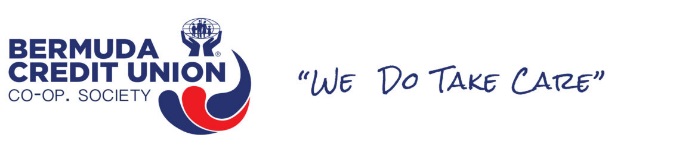 LOAN APPLICATION FORMLOAN APPLICATION FORMLOAN APPLICATION FORMLOAN APPLICATION FORMLOAN APPLICATION FORMLOAN APPLICATION FORMLOAN APPLICATION FORMLOAN APPLICATION FORMLOAN APPLICATION FORMLOAN APPLICATION FORMLOAN APPLICATION FORMLOAN APPLICATION FORMLOAN APPLICATION FORMLOAN APPLICATION FORMLOAN APPLICATION FORMLOAN APPLICATION FORMLOAN APPLICATION FORMLOAN APPLICATION FORMLOAN APPLICATION FORMLOAN APPLICATION FORMLOAN APPLICATION FORMSHARE A/C NUMBERSHARE A/C NUMBERSHARE A/C NUMBERSHARE A/C NUMBERDATE:DATE:DATE:DATE:DATE:DATE:DATE:DATE:INFORMATION ABOUT YOUINFORMATION ABOUT YOUINFORMATION ABOUT YOUINFORMATION ABOUT YOUINFORMATION ABOUT YOUINFORMATION ABOUT YOUINFORMATION ABOUT YOUINFORMATION ABOUT YOUINFORMATION ABOUT YOUINFORMATION ABOUT YOUINFORMATION ABOUT YOUINFORMATION ABOUT YOUINFORMATION ABOUT YOUINFORMATION ABOUT YOUINFORMATION ABOUT YOUINFORMATION ABOUT YOUINFORMATION ABOUT YOUINFORMATION ABOUT YOUINFORMATION ABOUT YOUINFORMATION ABOUT YOUINFORMATION ABOUT YOUINFORMATION ABOUT YOUSIN:EMPLOYEE NO.:EMPLOYEE NO.:DATE OF BIRTHDATE OF BIRTHDATE OF BIRTHDATE OF BIRTHDATE OF BIRTHLAST NAME:LAST NAME:FIRST NAME:FIRST NAME:FIRST NAME:SEX:CURRENTADDRESSCURRENTADDRESSPREVIOUSADDRESSPREVIOUSADDRESSWORKPERMITHOLDERWORKPERMITHOLDERYES / EXPIRATION DATEYES / EXPIRATION DATEYES / EXPIRATION DATEYES / EXPIRATION DATENONONOPHONE NO.:PHONE NO.:LENGTH OF MEMBERSHIP:LENGTH OF MEMBERSHIP:LENGTH OF MEMBERSHIP:LENGTH OF MEMBERSHIP:LENGTH OF MEMBERSHIP:LENGTH OF MEMBERSHIP:LENGTH OF MEMBERSHIP:LENGTH OF MEMBERSHIP:LENGTH OF MEMBERSHIP:LENGTH OF MEMBERSHIP:EMPLOYMENTCONTRACTDURATIONEMPLOYMENTCONTRACTDURATIONEMPLOYER CONTACT NUMBER EMPLOYER CONTACT NUMBER EMPLOYER CONTACT NUMBER EMPLOYER CONTACT NUMBER EMPLOYER CONTACT NUMBER EMPLOYER CONTACT NUMBER EMPLOYER CONTACT NUMBER EMPLOYER CONTACT NUMBER EMPLOYER CONTACT NUMBER EMPLOYER CONTACT NUMBER EMAIL:EMAIL:NO. OF DEPENDENTS:NO. OF DEPENDENTS:NO. OF DEPENDENTS:NO. OF DEPENDENTS:NO. OF DEPENDENTS:NO. OF DEPENDENTS:NO. OF DEPENDENTS:NO. OF DEPENDENTS:NO. OF DEPENDENTS:NO. OF DEPENDENTS:EMPLOYER:EMPLOYER:POSITION:POSITION:LENGTH OF EMPLOYMENT:LENGTH OF EMPLOYMENT:LENGTH OF EMPLOYMENT:LENGTH OF EMPLOYMENT:LENGTH OF EMPLOYMENT:LENGTH OF EMPLOYMENT:LENGTH OF EMPLOYMENT:LENGTH OF EMPLOYMENT:LENGTH OF EMPLOYMENT:PAST EMPLOYERPAST EMPLOYERINFORMATION ABOUT YOUR SPOUSEINFORMATION ABOUT YOUR SPOUSEINFORMATION ABOUT YOUR SPOUSEINFORMATION ABOUT YOUR SPOUSEINFORMATION ABOUT YOUR SPOUSEINFORMATION ABOUT YOUR SPOUSEINFORMATION ABOUT YOUR SPOUSEINFORMATION ABOUT YOUR SPOUSEINFORMATION ABOUT YOUR SPOUSEINFORMATION ABOUT YOUR SPOUSEINFORMATION ABOUT YOUR SPOUSEINFORMATION ABOUT YOUR SPOUSEINFORMATION ABOUT YOUR SPOUSEINFORMATION ABOUT YOUR SPOUSEINFORMATION ABOUT YOUR SPOUSEINFORMATION ABOUT YOUR SPOUSEINFORMATION ABOUT YOUR SPOUSEINFORMATION ABOUT YOUR SPOUSEINFORMATION ABOUT YOUR SPOUSEINFORMATION ABOUT YOUR SPOUSEINFORMATION ABOUT YOUR SPOUSEINFORMATION ABOUT YOUR SPOUSELAST NAME:LAST NAME:FIRST NAMEFIRST NAMEFIRST NAMEFIRST NAMEFIRST NAMEADDRESSADDRESSPHONE NO.:PHONE NO.:SIN:SIN:EMPLOYER:EMPLOYER:EMPLOYER CONTACT NUMBEREMPLOYER CONTACT NUMBEREMPLOYER CONTACT NUMBEREMPLOYER CONTACT NUMBEREMPLOYER CONTACT NUMBEREMPLOYER CONTACT NUMBEREMPLOYER CONTACT NUMBEREMPLOYER CONTACT NUMBERPOSITION:POSITION:LENGTH OF EMPLOYMENTLENGTH OF EMPLOYMENTLENGTH OF EMPLOYMENTLENGTH OF EMPLOYMENTLENGTH OF EMPLOYMENTLENGTH OF EMPLOYMENTLENGTH OF EMPLOYMENTLENGTH OF EMPLOYMENTNEAREST RELATIVE (excluding spouse)NEAREST RELATIVE (excluding spouse)NEAREST RELATIVE (excluding spouse)NEAREST RELATIVE (excluding spouse)NEAREST RELATIVE (excluding spouse)NEAREST RELATIVE (excluding spouse)NEAREST RELATIVE (excluding spouse)NEAREST RELATIVE (excluding spouse)NEAREST RELATIVE (excluding spouse)NEAREST RELATIVE (excluding spouse)NEAREST RELATIVE (excluding spouse)NEAREST RELATIVE (excluding spouse)NEAREST RELATIVE (excluding spouse)NEAREST RELATIVE (excluding spouse)NEAREST RELATIVE (excluding spouse)NEAREST RELATIVE (excluding spouse)NEAREST RELATIVE (excluding spouse)NEAREST RELATIVE (excluding spouse)NEAREST RELATIVE (excluding spouse)NEAREST RELATIVE (excluding spouse)NEAREST RELATIVE (excluding spouse)NEAREST RELATIVE (excluding spouse)LAST NAME:LAST NAME:FIRST NAME:FIRST NAME:FIRST NAME:FIRST NAME:FIRST NAME:FIRST NAME:ADDRESS:ADDRESS:PHONE NO.:PHONE NO.:CHARACTER REFERENCESCHARACTER REFERENCESCHARACTER REFERENCESCHARACTER REFERENCESCHARACTER REFERENCESCHARACTER REFERENCESCHARACTER REFERENCESCHARACTER REFERENCESCHARACTER REFERENCESCHARACTER REFERENCESCHARACTER REFERENCESCHARACTER REFERENCESCHARACTER REFERENCESCHARACTER REFERENCESCHARACTER REFERENCESCHARACTER REFERENCESCHARACTER REFERENCESCHARACTER REFERENCESCHARACTER REFERENCESCHARACTER REFERENCESCHARACTER REFERENCESCHARACTER REFERENCESLANDLORD’S INFORMATIONLANDLORD’S INFORMATIONLANDLORD’S INFORMATIONLANDLORD’S INFORMATIONLANDLORD’S INFORMATIONLANDLORD’S INFORMATIONLANDLORD’S INFORMATIONLANDLORD’S INFORMATIONLANDLORD’S INFORMATIONLANDLORD’S INFORMATIONLANDLORD’S INFORMATIONLANDLORD’S INFORMATIONLANDLORD’S INFORMATIONLANDLORD’S INFORMATIONLANDLORD’S INFORMATIONLANDLORD’S INFORMATIONLANDLORD’S INFORMATIONLANDLORD’S INFORMATIONLANDLORD’S INFORMATIONLANDLORD’S INFORMATIONLANDLORD’S INFORMATIONLANDLORD’S INFORMATIONLOAN DETAILSLOAN DETAILSLOAN DETAILSLOAN DETAILSLOAN DETAILSLOAN DETAILSLOAN DETAILSLOAN DETAILSLOAN DETAILSLOAN DETAILSLOAN DETAILSLOAN DETAILSLOAN DETAILSLOAN DETAILSLOAN DETAILSLOAN DETAILSLOAN DETAILSLOAN DETAILSLOAN DETAILSLOAN DETAILSLOAN DETAILSLOAN DETAILSLOAN DETAILSLOAN DETAILSLOAN DETAILSLOAN DETAILSI hereby apply for a loan of . . .I hereby apply for a loan of . . .I hereby apply for a loan of . . .I hereby apply for a loan of . . .I hereby apply for a loan of . . .I hereby apply for a loan of . . .I hereby apply for a loan of . . .I hereby apply for a loan of . . .I hereby apply for a loan of . . .I hereby apply for a loan of . . .I hereby apply for a loan of . . .I hereby apply for a loan of . . .I hereby apply for a loan of . . .I hereby apply for a loan of . . .I hereby apply for a loan of . . .I hereby apply for a loan of . . .I hereby apply for a loan of . . .I hereby apply for a loan of . . .I hereby apply for a loan of . . .I hereby apply for a loan of . . .I hereby apply for a loan of . . .I hereby apply for a loan of . . .I hereby apply for a loan of . . .I hereby apply for a loan of . . .I hereby apply for a loan of . . .I hereby apply for a loan of . . .Existing loan balanceExisting loan balanceExisting loan balanceExisting loan balanceExisting loan balanceExisting loan balance…………………….…………………….…………………….…………………….…………………….…………………….…………………….$$New loan balanceNew loan balanceNew loan balanceNew loan balanceNew loan balance…………………….…………………….…………………….…………………….…………………….…………………….…………………….$$$●	Loan amount requested●	Loan amount requested●	Loan amount requested●	Loan amount requested●	Loan amount requested●	Loan amount requested●	Loan amount requested●	Loan amount requested●	Loan amount requested●	Loan amount requested.……………………………………....……………………………………....……………………………………....……………………………………....……………………………………....……………………………………....……………………………………...$$$$●	Loan Type:●	Loan Type:●	Loan Type:●	Purpose of Loan (be specific)●	Purpose of Loan (be specific)●	Purpose of Loan (be specific)●	Purpose of Loan (be specific)●	Purpose of Loan (be specific)●	Purpose of Loan (be specific)●	Purpose of Loan (be specific)●	Purpose of Loan (be specific)●	Purpose of Loan (be specific)●	Purpose of Loan (be specific)●	Purpose of Loan (be specific)OFFICE USE ONLYOFFICE USE ONLYOFFICE USE ONLYOFFICE USE ONLYOFFICE USE ONLYOFFICE USE ONLYOFFICE USE ONLYOFFICE USE ONLYOFFICE USE ONLYOFFICE USE ONLYOFFICE USE ONLYOFFICE USE ONLYOFFICE USE ONLYOFFICE USE ONLYOFFICE USE ONLYOFFICE USE ONLYOFFICE USE ONLYOFFICE USE ONLYOFFICE USE ONLYOFFICE USE ONLYOFFICE USE ONLYOFFICE USE ONLYOFFICE USE ONLYOFFICE USE ONLYOFFICE USE ONLYOFFICE USE ONLYExisting Loans (Consolidation)Existing Loans (Consolidation)Existing Loans (Consolidation)Existing Loans (Consolidation)Existing Loans (Consolidation)Existing Loans (Consolidation)Existing Loans (Consolidation)Existing Loans (Consolidation)Existing Loans (Consolidation).………..………..………..………..……….$Administration FeeAdministration Fee.………………………..………………………..………………………..………………………..………………………..………………………..………………………..………………………..………………………..………………………..………………………..……………………….$Registration FeeRegistration Fee.………………………..………………………..………………………..………………………..………………………..………………………..………………………..………………………..………………………..………………………..………………………..……………………….$Creditor Life/CUNA MutualCreditor Life/CUNA MutualCreditor Life/CUNA MutualCreditor Life/CUNA MutualCreditor Life/CUNA MutualCreditor Life/CUNA MutualCreditor Life/CUNA MutualCreditor Life/CUNA Mutual.……………..……………..……………..……………..……………..…………….$Motor Vehicle InsuranceMotor Vehicle InsuranceMotor Vehicle InsuranceMotor Vehicle InsuranceMotor Vehicle InsuranceMotor Vehicle InsuranceMotor Vehicle Insurance.……………….……………….……………….……………….……………….……………….………………$Home owner InsuranceHome owner InsuranceHome owner InsuranceHome owner InsuranceHome owner InsuranceHome owner InsuranceHome owner Insurance.……………….……………….……………….……………….……………….……………….………………$Additional Share RequirementAdditional Share RequirementAdditional Share RequirementAdditional Share RequirementAdditional Share RequirementAdditional Share RequirementAdditional Share RequirementAdditional Share RequirementAdditional Share Requirement.………..………..………..………..……….$Stamp Duty…………………………….…………………………….…………………………….…………………………….…………………………….…………………………….…………………………….…………………………….…………………………….…………………………….…………………………….…………………………….…………………………….$Total Loan amountTotal Loan amountTotal Loan amountTotal Loan amount.…………………….…………………….…………………….…………………….…………………….…………………….…………………….…………………….…………………….……………………$repayable $per month (including interest @per month (including interest @per month (including interest @per month (including interest @per month (including interest @per month (including interest @%) overmonths.SECURITY: NOTE:  Invoices and current valuation reports must be presented.  Further details are to be provided on an appendix.SECURITY: NOTE:  Invoices and current valuation reports must be presented.  Further details are to be provided on an appendix.SECURITY: NOTE:  Invoices and current valuation reports must be presented.  Further details are to be provided on an appendix.SECURITY: NOTE:  Invoices and current valuation reports must be presented.  Further details are to be provided on an appendix.SECURITY: NOTE:  Invoices and current valuation reports must be presented.  Further details are to be provided on an appendix.SECURITY: NOTE:  Invoices and current valuation reports must be presented.  Further details are to be provided on an appendix.SECURITY: NOTE:  Invoices and current valuation reports must be presented.  Further details are to be provided on an appendix.SECURITY: NOTE:  Invoices and current valuation reports must be presented.  Further details are to be provided on an appendix.SECURITY: NOTE:  Invoices and current valuation reports must be presented.  Further details are to be provided on an appendix.SECURITY: NOTE:  Invoices and current valuation reports must be presented.  Further details are to be provided on an appendix.SECURITY: NOTE:  Invoices and current valuation reports must be presented.  Further details are to be provided on an appendix.SECURITY: NOTE:  Invoices and current valuation reports must be presented.  Further details are to be provided on an appendix.SECURITY: NOTE:  Invoices and current valuation reports must be presented.  Further details are to be provided on an appendix.SECURITY: NOTE:  Invoices and current valuation reports must be presented.  Further details are to be provided on an appendix.SECURITY: NOTE:  Invoices and current valuation reports must be presented.  Further details are to be provided on an appendix.SECURITY: NOTE:  Invoices and current valuation reports must be presented.  Further details are to be provided on an appendix.SECURITY: NOTE:  Invoices and current valuation reports must be presented.  Further details are to be provided on an appendix.SECURITY: NOTE:  Invoices and current valuation reports must be presented.  Further details are to be provided on an appendix.SECURITY: NOTE:  Invoices and current valuation reports must be presented.  Further details are to be provided on an appendix.SECURITY: NOTE:  Invoices and current valuation reports must be presented.  Further details are to be provided on an appendix.SECURITY: NOTE:  Invoices and current valuation reports must be presented.  Further details are to be provided on an appendix.SECURITY: NOTE:  Invoices and current valuation reports must be presented.  Further details are to be provided on an appendix.I offer as security:I offer as security:I offer as security:I offer as security:I offer as security:I offer as security:I offer as security:I offer as security:I offer as security:I offer as security:I offer as security:I offer as security:I offer as security:I offer as security:I offer as security:I offer as security:FOR CREDIT UNION USE ONLYFOR CREDIT UNION USE ONLYFOR CREDIT UNION USE ONLYFOR CREDIT UNION USE ONLYFOR CREDIT UNION USE ONLY1.Lien overLien overLien overLien overShare:Share:Share:Share:Share:Share:Share:Share:Share:Share:Share:$$$$$Additional Share Lodgment:Additional Share Lodgment:Additional Share Lodgment:Additional Share Lodgment:Additional Share Lodgment:Additional Share Lodgment:Additional Share Lodgment:Additional Share Lodgment:Additional Share Lodgment:Additional Share Lodgment:Additional Share Lodgment:$$$$$Deposit Accounts:Deposit Accounts:Deposit Accounts:Deposit Accounts:Deposit Accounts:Deposit Accounts:Deposit Accounts:Deposit Accounts:Deposit Accounts:Deposit Accounts:Deposit Accounts:$$$$$Golden Harvest:Golden Harvest:Golden Harvest:Golden Harvest:Golden Harvest:Golden Harvest:Golden Harvest:Golden Harvest:Golden Harvest:Golden Harvest:Golden Harvest:$$$$$Regular Savings:Regular Savings:Regular Savings:Regular Savings:Regular Savings:Regular Savings:Regular Savings:Regular Savings:Regular Savings:Regular Savings:Regular Savings:$$$$$2.Bill of Sale over Motor Vehicle Registered $Bill of Sale over Motor Vehicle Registered $Bill of Sale over Motor Vehicle Registered $Bill of Sale over Motor Vehicle Registered $Bill of Sale over Motor Vehicle Registered $Bill of Sale over Motor Vehicle Registered $Bill of Sale over Motor Vehicle Registered $Bill of Sale over Motor Vehicle Registered $Bill of Sale over Motor Vehicle Registered $Bill of Sale over Motor Vehicle Registered $Bill of Sale over Motor Vehicle Registered $Bill of Sale over Motor Vehicle Registered $Bill of Sale over Motor Vehicle Registered $Bill of Sale over Motor Vehicle Registered $Bill of Sale over Motor Vehicle Registered $Type:Year:    Market Value: $Market Value: $Market Value: $Market Value: $Market Value: $Market Value: $……%$$Current Professional Valuation Report:Current Professional Valuation Report:Current Professional Valuation Report:Current Professional Valuation Report:Current Professional Valuation Report:Current Professional Valuation Report:Current Professional Valuation Report:Current Professional Valuation Report:Current Professional Valuation Report:Amount of prior charge:Amount of prior charge:Amount of prior charge:Amount of prior charge:Amount of prior charge:Amount of prior charge:Amount of prior charge:By whom:By whom:By whom:By whom:Insurers:Insurers:Insurers:Insurers:Insured Value: $:Insured Value: $:Insured Value: $:Guarantee:Guarantee:Guarantee:Guarantee:3.Bill of Sale over Furniture / Equipment $Bill of Sale over Furniture / Equipment $Bill of Sale over Furniture / Equipment $Bill of Sale over Furniture / Equipment $Bill of Sale over Furniture / Equipment $Bill of Sale over Furniture / Equipment $Bill of Sale over Furniture / Equipment $Bill of Sale over Furniture / Equipment $Bill of Sale over Furniture / Equipment $Bill of Sale over Furniture / Equipment $Bill of Sale over Furniture / Equipment $Bill of Sale over Furniture / Equipment $Bill of Sale over Furniture / Equipment $Bill of Sale over Furniture / Equipment $Bill of Sale over Furniture / Equipment $(Itemized listing to be attached)(Itemized listing to be attached)(Itemized listing to be attached)(Itemized listing to be attached)(Itemized listing to be attached)(Itemized listing to be attached)(Itemized listing to be attached)(Itemized listing to be attached)Current Professional Valuation Report:Current Professional Valuation Report:Current Professional Valuation Report:Current Professional Valuation Report:Current Professional Valuation Report:Current Professional Valuation Report:Current Professional Valuation Report:Current Professional Valuation Report:Current Professional Valuation Report:Current Professional Valuation Report:Market Value: $Market Value: $Market Value: $Market Value: $Market Value: $Market Value: $……%$$Insurers:Insurers:Insurers:Insured Value: $:Insured Value: $:Insured Value: $:4.Registered Mortgage over Property Registered $Registered Mortgage over Property Registered $Registered Mortgage over Property Registered $Registered Mortgage over Property Registered $Registered Mortgage over Property Registered $Registered Mortgage over Property Registered $Registered Mortgage over Property Registered $Registered Mortgage over Property Registered $Registered Mortgage over Property Registered $Registered Mortgage over Property Registered $Registered Mortgage over Property Registered $Registered Mortgage over Property Registered $Registered Mortgage over Property Registered $Registered Mortgage over Property Registered $Registered Mortgage over Property Registered $Address:Address:Market Value: $Market Value: $Market Value: $Market Value: $Market Value: $Market Value: $……%$$Current Professional Valuation Report:Current Professional Valuation Report:Current Professional Valuation Report:Current Professional Valuation Report:Current Professional Valuation Report:Current Professional Valuation Report:Current Professional Valuation Report:Current Professional Valuation Report:Current Professional Valuation Report:Current Professional Valuation Report:Amount of prior charge:Amount of prior charge:Amount of prior charge:Amount of prior charge:Amount of prior charge:Amount of prior charge:Amount of prior charge:By whom:By whom:By whom:By whom:Insurers:Insurers:Insurers:Insurers:Insured Value: $:Insured Value: $:Insured Value: $:Guarantee:Guarantee:Guarantee:Guarantee:5.Charge over Stocks and Shares Registered $Charge over Stocks and Shares Registered $Charge over Stocks and Shares Registered $Charge over Stocks and Shares Registered $Charge over Stocks and Shares Registered $Charge over Stocks and Shares Registered $Charge over Stocks and Shares Registered $Charge over Stocks and Shares Registered $Charge over Stocks and Shares Registered $Charge over Stocks and Shares Registered $Charge over Stocks and Shares Registered $Charge over Stocks and Shares Registered $Charge over Stocks and Shares Registered $Charge over Stocks and Shares Registered $Charge over Stocks and Shares Registered $(Itemized listing to be attached)(Itemized listing to be attached)(Itemized listing to be attached)(Itemized listing to be attached)(Itemized listing to be attached)(Itemized listing to be attached)(Itemized listing to be attached)(Itemized listing to be attached)Market Value: $Market Value: $Market Value: $Market Value: $Market Value: $Market Value: $……%$$Guarantee:Guarantee:Guarantee:Guarantee:Guarantee:6.Hypothecation of funds – Balance $Hypothecation of funds – Balance $Hypothecation of funds – Balance $Hypothecation of funds – Balance $Hypothecation of funds – Balance $Hypothecation of funds – Balance $Hypothecation of funds – Balance $Hypothecation of funds – Balance $Hypothecation of funds – Balance $Hypothecation of funds – Balance $Hypothecation of funds – Balance $Hypothecation of funds – Balance $Hypothecation of funds – Balance $Hypothecation of funds – Balance $Hypothecation of funds – Balance $Guarantee:Guarantee:Guarantee:Guarantee:Guarantee:7.UnsecuredUnsecuredUnsecuredUnsecuredUnsecuredUnsecuredUnsecuredUnsecuredUnsecuredUnsecuredUnsecuredUnsecuredUnsecuredUnsecuredUnsecured8.Other (Specify)Other (Specify)Other (Specify)Other (Specify)Other (Specify)Other (Specify)Other (Specify)Other (Specify)Other (Specify)Other (Specify)Other (Specify)Other (Specify)Other (Specify)Other (Specify)Other (Specify)……%$$Total:$DEBT SERVICING:  Surplus after all expenses including loan payment should not be less than 55% of gross monthly income.	(only income that is stable and verifiable should be used).DEBT SERVICING:  Surplus after all expenses including loan payment should not be less than 55% of gross monthly income.	(only income that is stable and verifiable should be used).DEBT SERVICING:  Surplus after all expenses including loan payment should not be less than 55% of gross monthly income.	(only income that is stable and verifiable should be used).DEBT SERVICING:  Surplus after all expenses including loan payment should not be less than 55% of gross monthly income.	(only income that is stable and verifiable should be used).DEBT SERVICING:  Surplus after all expenses including loan payment should not be less than 55% of gross monthly income.	(only income that is stable and verifiable should be used).DEBT SERVICING:  Surplus after all expenses including loan payment should not be less than 55% of gross monthly income.	(only income that is stable and verifiable should be used).DEBT SERVICING:  Surplus after all expenses including loan payment should not be less than 55% of gross monthly income.	(only income that is stable and verifiable should be used).DEBT SERVICING:  Surplus after all expenses including loan payment should not be less than 55% of gross monthly income.	(only income that is stable and verifiable should be used).DEBT SERVICING:  Surplus after all expenses including loan payment should not be less than 55% of gross monthly income.	(only income that is stable and verifiable should be used).DEBT SERVICING:  Surplus after all expenses including loan payment should not be less than 55% of gross monthly income.	(only income that is stable and verifiable should be used).DEBT SERVICING:  Surplus after all expenses including loan payment should not be less than 55% of gross monthly income.	(only income that is stable and verifiable should be used).DEBT SERVICING:  Surplus after all expenses including loan payment should not be less than 55% of gross monthly income.	(only income that is stable and verifiable should be used).DEBT SERVICING:  Surplus after all expenses including loan payment should not be less than 55% of gross monthly income.	(only income that is stable and verifiable should be used).DEBT SERVICING:  Surplus after all expenses including loan payment should not be less than 55% of gross monthly income.	(only income that is stable and verifiable should be used).DEBT SERVICING:  Surplus after all expenses including loan payment should not be less than 55% of gross monthly income.	(only income that is stable and verifiable should be used).DEBT SERVICING:  Surplus after all expenses including loan payment should not be less than 55% of gross monthly income.	(only income that is stable and verifiable should be used).DEBT SERVICING:  Surplus after all expenses including loan payment should not be less than 55% of gross monthly income.	(only income that is stable and verifiable should be used).DEBT SERVICING:  Surplus after all expenses including loan payment should not be less than 55% of gross monthly income.	(only income that is stable and verifiable should be used).DEBT SERVICING:  Surplus after all expenses including loan payment should not be less than 55% of gross monthly income.	(only income that is stable and verifiable should be used).DEBT SERVICING:  Surplus after all expenses including loan payment should not be less than 55% of gross monthly income.	(only income that is stable and verifiable should be used).DEBT SERVICING:  Surplus after all expenses including loan payment should not be less than 55% of gross monthly income.	(only income that is stable and verifiable should be used).DEBT SERVICING:  Surplus after all expenses including loan payment should not be less than 55% of gross monthly income.	(only income that is stable and verifiable should be used).DEBT SERVICING:  Surplus after all expenses including loan payment should not be less than 55% of gross monthly income.	(only income that is stable and verifiable should be used).DEBT SERVICING:  Surplus after all expenses including loan payment should not be less than 55% of gross monthly income.	(only income that is stable and verifiable should be used).DEBT SERVICING:  Surplus after all expenses including loan payment should not be less than 55% of gross monthly income.	(only income that is stable and verifiable should be used).DEBT SERVICING:  Surplus after all expenses including loan payment should not be less than 55% of gross monthly income.	(only income that is stable and verifiable should be used).DEBT SERVICING:  Surplus after all expenses including loan payment should not be less than 55% of gross monthly income.	(only income that is stable and verifiable should be used).DEBT SERVICING:  Surplus after all expenses including loan payment should not be less than 55% of gross monthly income.	(only income that is stable and verifiable should be used).DEBT SERVICING:  Surplus after all expenses including loan payment should not be less than 55% of gross monthly income.	(only income that is stable and verifiable should be used).DEBT SERVICING:  Surplus after all expenses including loan payment should not be less than 55% of gross monthly income.	(only income that is stable and verifiable should be used).DEBT SERVICING:  Surplus after all expenses including loan payment should not be less than 55% of gross monthly income.	(only income that is stable and verifiable should be used).DEBT SERVICING:  Surplus after all expenses including loan payment should not be less than 55% of gross monthly income.	(only income that is stable and verifiable should be used).INCOME / EXPENDITURE STATEMENTINCOME / EXPENDITURE STATEMENTINCOME / EXPENDITURE STATEMENTINCOME / EXPENDITURE STATEMENTINCOME / EXPENDITURE STATEMENTINCOME / EXPENDITURE STATEMENTINCOME / EXPENDITURE STATEMENTINCOME / EXPENDITURE STATEMENTINCOME / EXPENDITURE STATEMENTINCOME / EXPENDITURE STATEMENTINCOME / EXPENDITURE STATEMENTINCOME / EXPENDITURE STATEMENTINCOME / EXPENDITURE STATEMENTINCOME / EXPENDITURE STATEMENTINCOME / EXPENDITURE STATEMENTINCOME / EXPENDITURE STATEMENTINCOME / EXPENDITURE STATEMENTINCOME / EXPENDITURE STATEMENTINCOME / EXPENDITURE STATEMENTINCOME / EXPENDITURE STATEMENTINCOME / EXPENDITURE STATEMENTINCOME / EXPENDITURE STATEMENTINCOME / EXPENDITURE STATEMENTINCOME / EXPENDITURE STATEMENTINCOME / EXPENDITURE STATEMENTINCOME / EXPENDITURE STATEMENTINCOME / EXPENDITURE STATEMENTINCOME / EXPENDITURE STATEMENTINCOME / EXPENDITURE STATEMENTINCOME / EXPENDITURE STATEMENTINCOME / EXPENDITURE STATEMENTINCOME / EXPENDITURE STATEMENTGROSS PAYGROSS PAYGROSS PAYGROSS PAYGROSS PAYGROSS PAYGROSS PAYGROSS PAYGROSS PAYGROSS PAYGROSS PAYGROSS PAYGROSS PAYGROSS PAYGROSS PAYGROSS PAYGROSS PAYGROSS PAYGROSS PAYGROSS PAYGROSS PAYGROSS PAYGROSS PAYGROSS PAY$ExpensesExpensesExpensesExpensesExpensesExpensesExpensesExpensesExpensesExpensesExpensesExpensesExpensesExpensesExpensesExpensesExpensesExpensesExpensesExpensesExpensesExpensesExpensesExpensesExpensesExpensesExpensesExpensesExpensesExpensesExpensesExpensesRent / MortgageRent / MortgageRent / Mortgage………………………………………………………………………………………………………………………………………………………………………………………………………………………………………………………………………………………………………………………………………………………………………………………………………………………………………………………………………………………………………………………………………………………………………………………………………………………………………………………………………………………………………………………………………………………………………………………………………………………………………………………………………………………………………………………………………………………………………………………………………………………………………………………………………………………………………………………………………………………………………………………………………………………………………………………………………………………………………………………………………………………………………………………………………………………………………………………………………………………………………………………………………………………………………………………………………………………………………………………………………………………………………………………………………………………………………………………………………………………………………………………………$Hire PurchaseHire PurchaseHire Purchase………………………………………………………………………………………………………………………………………………………………………………………………………………………………………………………………………………………………………………………………………………………………………………………………………………………………………………………………………………………………………………………………………………………………………………………………………………………………………………………………………………………………………………………………………………………………………………………………………………………………………………………………………………………………………………………………………………………………………………………………………………………………………………………………………………………………………………………………………………………………………………………………………………………………………………………………………………………………………………………………………………………………………………………………………………………………………………………………………………………………………………………………………………………………………………………………………………………………………………………………………………………………………………………………………………………………………………………………………………………………………………………………$Loan Payments (C/U, Bank, Govt., Credit Card, Misc.)Loan Payments (C/U, Bank, Govt., Credit Card, Misc.)Loan Payments (C/U, Bank, Govt., Credit Card, Misc.)Loan Payments (C/U, Bank, Govt., Credit Card, Misc.)Loan Payments (C/U, Bank, Govt., Credit Card, Misc.)Loan Payments (C/U, Bank, Govt., Credit Card, Misc.)Loan Payments (C/U, Bank, Govt., Credit Card, Misc.)Loan Payments (C/U, Bank, Govt., Credit Card, Misc.)Loan Payments (C/U, Bank, Govt., Credit Card, Misc.)Loan Payments (C/U, Bank, Govt., Credit Card, Misc.)Loan Payments (C/U, Bank, Govt., Credit Card, Misc.)Loan Payments (C/U, Bank, Govt., Credit Card, Misc.)Loan Payments (C/U, Bank, Govt., Credit Card, Misc.)Loan Payments (C/U, Bank, Govt., Credit Card, Misc.)Loan Payments (C/U, Bank, Govt., Credit Card, Misc.)Loan Payments (C/U, Bank, Govt., Credit Card, Misc.)………………………………………………………………………………………………………………………………………………………………………………………………………………………………………………………………………………………………………………………………$Insurance Premiums (Life, Health, Property, M/Vehicle, etc.)Insurance Premiums (Life, Health, Property, M/Vehicle, etc.)Insurance Premiums (Life, Health, Property, M/Vehicle, etc.)Insurance Premiums (Life, Health, Property, M/Vehicle, etc.)Insurance Premiums (Life, Health, Property, M/Vehicle, etc.)Insurance Premiums (Life, Health, Property, M/Vehicle, etc.)Insurance Premiums (Life, Health, Property, M/Vehicle, etc.)Insurance Premiums (Life, Health, Property, M/Vehicle, etc.)Insurance Premiums (Life, Health, Property, M/Vehicle, etc.)Insurance Premiums (Life, Health, Property, M/Vehicle, etc.)Insurance Premiums (Life, Health, Property, M/Vehicle, etc.)Insurance Premiums (Life, Health, Property, M/Vehicle, etc.)Insurance Premiums (Life, Health, Property, M/Vehicle, etc.)Insurance Premiums (Life, Health, Property, M/Vehicle, etc.)Insurance Premiums (Life, Health, Property, M/Vehicle, etc.)Insurance Premiums (Life, Health, Property, M/Vehicle, etc.)Insurance Premiums (Life, Health, Property, M/Vehicle, etc.)Insurance Premiums (Life, Health, Property, M/Vehicle, etc.)Insurance Premiums (Life, Health, Property, M/Vehicle, etc.)……………………………………………………………………………………………………………………………………………………………………………$Food, Drink and other Household SuppliesFood, Drink and other Household SuppliesFood, Drink and other Household SuppliesFood, Drink and other Household SuppliesFood, Drink and other Household SuppliesFood, Drink and other Household SuppliesFood, Drink and other Household SuppliesFood, Drink and other Household SuppliesFood, Drink and other Household SuppliesFood, Drink and other Household SuppliesFood, Drink and other Household SuppliesFood, Drink and other Household Supplies………………………………………………………………………………………………………………………………………………………………………………………………………………………………………………………………………………………………………………………………………………………………………………………………………………………………………………………………………………………………………………………………………………………………………………………………………………………………………………………………$Utilities (Gas, Electricity, Water, Telephone, Cable)    Utilities (Gas, Electricity, Water, Telephone, Cable)    Utilities (Gas, Electricity, Water, Telephone, Cable)    Utilities (Gas, Electricity, Water, Telephone, Cable)    Utilities (Gas, Electricity, Water, Telephone, Cable)    Utilities (Gas, Electricity, Water, Telephone, Cable)    Utilities (Gas, Electricity, Water, Telephone, Cable)    Utilities (Gas, Electricity, Water, Telephone, Cable)    Utilities (Gas, Electricity, Water, Telephone, Cable)    Utilities (Gas, Electricity, Water, Telephone, Cable)    Utilities (Gas, Electricity, Water, Telephone, Cable)    Utilities (Gas, Electricity, Water, Telephone, Cable)    Utilities (Gas, Electricity, Water, Telephone, Cable)    Utilities (Gas, Electricity, Water, Telephone, Cable)    ……………………………………………………………………………………………………………………………………………………………………………………………………………………………………………………………………………………………………………………………………………………………………………………………………………………………………………………………………$Transportation  –  Own VehicleTransportation  –  Own VehicleTransportation  –  Own VehicleTransportation  –  Own VehicleTransportation  –  Own VehicleTransportation  –  Own VehicleBusBusBusBusBusBusBusBusBusBus………………………………………………………………………………………………………………………………………………………………………………………………………………$Clothing, Accessories & personal care    Clothing, Accessories & personal care    Clothing, Accessories & personal care    Clothing, Accessories & personal care    Clothing, Accessories & personal care    Clothing, Accessories & personal care    Clothing, Accessories & personal care    Clothing, Accessories & personal care    Clothing, Accessories & personal care    Clothing, Accessories & personal care    ……………………………………………………………………………………………………………………………………………………………………………………………………………………………………………………………………………………………………………………………………………………………………………………………………………………………………………………………………………………………………………………………………………………………………………………………………………………………………………………………………………………………………………………………………………………………………………………………………………………………………………………$Miscellaneous: (Lunch, Entertainment, Gifts, Newspapers, Pocket Money, etc.)Miscellaneous: (Lunch, Entertainment, Gifts, Newspapers, Pocket Money, etc.)Miscellaneous: (Lunch, Entertainment, Gifts, Newspapers, Pocket Money, etc.)Miscellaneous: (Lunch, Entertainment, Gifts, Newspapers, Pocket Money, etc.)Miscellaneous: (Lunch, Entertainment, Gifts, Newspapers, Pocket Money, etc.)Miscellaneous: (Lunch, Entertainment, Gifts, Newspapers, Pocket Money, etc.)Miscellaneous: (Lunch, Entertainment, Gifts, Newspapers, Pocket Money, etc.)Miscellaneous: (Lunch, Entertainment, Gifts, Newspapers, Pocket Money, etc.)Miscellaneous: (Lunch, Entertainment, Gifts, Newspapers, Pocket Money, etc.)Miscellaneous: (Lunch, Entertainment, Gifts, Newspapers, Pocket Money, etc.)Miscellaneous: (Lunch, Entertainment, Gifts, Newspapers, Pocket Money, etc.)Miscellaneous: (Lunch, Entertainment, Gifts, Newspapers, Pocket Money, etc.)Miscellaneous: (Lunch, Entertainment, Gifts, Newspapers, Pocket Money, etc.)Miscellaneous: (Lunch, Entertainment, Gifts, Newspapers, Pocket Money, etc.)Miscellaneous: (Lunch, Entertainment, Gifts, Newspapers, Pocket Money, etc.)Miscellaneous: (Lunch, Entertainment, Gifts, Newspapers, Pocket Money, etc.)Miscellaneous: (Lunch, Entertainment, Gifts, Newspapers, Pocket Money, etc.)Miscellaneous: (Lunch, Entertainment, Gifts, Newspapers, Pocket Money, etc.)Miscellaneous: (Lunch, Entertainment, Gifts, Newspapers, Pocket Money, etc.)Miscellaneous: (Lunch, Entertainment, Gifts, Newspapers, Pocket Money, etc.)Miscellaneous: (Lunch, Entertainment, Gifts, Newspapers, Pocket Money, etc.)Miscellaneous: (Lunch, Entertainment, Gifts, Newspapers, Pocket Money, etc.)Miscellaneous: (Lunch, Entertainment, Gifts, Newspapers, Pocket Money, etc.)…………$Savings (C/U, Bank, Thrift Club, Partner, etc.    Savings (C/U, Bank, Thrift Club, Partner, etc.    Savings (C/U, Bank, Thrift Club, Partner, etc.    Savings (C/U, Bank, Thrift Club, Partner, etc.    Savings (C/U, Bank, Thrift Club, Partner, etc.    Savings (C/U, Bank, Thrift Club, Partner, etc.    Savings (C/U, Bank, Thrift Club, Partner, etc.    Savings (C/U, Bank, Thrift Club, Partner, etc.    Savings (C/U, Bank, Thrift Club, Partner, etc.    Savings (C/U, Bank, Thrift Club, Partner, etc.    Savings (C/U, Bank, Thrift Club, Partner, etc.    Savings (C/U, Bank, Thrift Club, Partner, etc.    Savings (C/U, Bank, Thrift Club, Partner, etc.    ……………………………………………….………………………………………………….………………………………………………….………………………………………………….………………………………………………….………………………………………………….………………………………………………….………………………………………………….………………………………………………….………………………………………………….………………………………………………….…$Maintenance Fees (Apartment Owner)    Maintenance Fees (Apartment Owner)    Maintenance Fees (Apartment Owner)    Maintenance Fees (Apartment Owner)    Maintenance Fees (Apartment Owner)    Maintenance Fees (Apartment Owner)    Maintenance Fees (Apartment Owner)    Maintenance Fees (Apartment Owner)    Maintenance Fees (Apartment Owner)    ………………………………………………………………………………………………………………………………………………………………………………………………………………………………………………………………………………………………………………………………………………………………………………………………………………………………………………………………………………………………………………………………………………………………………………………………………………………………………………………………………………………………………………………………………………………………………………………………………………………………………………………………………………………………………………$Other (Day Care / Household Help, etc.)    Other (Day Care / Household Help, etc.)    Other (Day Care / Household Help, etc.)    Other (Day Care / Household Help, etc.)    Other (Day Care / Household Help, etc.)    Other (Day Care / Household Help, etc.)    Other (Day Care / Household Help, etc.)    Other (Day Care / Household Help, etc.)    Other (Day Care / Household Help, etc.)    Other (Day Care / Household Help, etc.)    Other (Day Care / Household Help, etc.)    …………………………………………………….……………………………………………………….……………………………………………………….……………………………………………………….……………………………………………………….……………………………………………………….……………………………………………………….……………………………………………………….……………………………………………………….……………………………………………………….……………………………………………………….……………………………………………………….……………………………………………………….…$DS: $Total ExpensesTotal ExpensesTotal ExpensesTotal Expenses$SURPLUSSURPLUSSURPLUSSURPLUS$$STATEMENT OF AFFAIRSSTATEMENT OF AFFAIRSSTATEMENT OF AFFAIRSSTATEMENT OF AFFAIRSSTATEMENT OF AFFAIRSSTATEMENT OF AFFAIRSSTATEMENT OF AFFAIRSSTATEMENT OF AFFAIRSSTATEMENT OF AFFAIRSSTATEMENT OF AFFAIRSSTATEMENT OF AFFAIRSSTATEMENT OF AFFAIRSSTATEMENT OF AFFAIRSSTATEMENT OF AFFAIRSSTATEMENT OF AFFAIRSSTATEMENT OF AFFAIRSSTATEMENT OF AFFAIRSSTATEMENT OF AFFAIRSSTATEMENT OF AFFAIRSSTATEMENT OF AFFAIRSSTATEMENT OF AFFAIRSSTATEMENT OF AFFAIRSSTATEMENT OF AFFAIRSSTATEMENT OF AFFAIRSSTATEMENT OF AFFAIRSSTATEMENT OF AFFAIRSSTATEMENT OF AFFAIRSSTATEMENT OF AFFAIRSSTATEMENT OF AFFAIRSSTATEMENT OF AFFAIRSSTATEMENT OF AFFAIRSSTATEMENT OF AFFAIRSAssetsAssetsAssetsAssetsAssetsAssetsAssetsAssetsAssetsAssetsAssetsAssetsAssetsAssetsAssetsAssetsAssetsAssetsAssetsAssetsAssetsLiabilitiesLiabilitiesLiabilitiesLiabilitiesLiabilitiesLiabilitiesLiabilitiesLiabilitiesLiabilitiesLiabilitiesLiabilitiesCash in handCash in handCash in handCash in handCash in handCash in handCash in handCash in handCredit UnionCredit UnionCredit UnionCredit UnionCredit UnionBank BalancesBank BalancesBank BalancesBank BalancesBank BalancesBank BalancesBank BalancesBank BalancesOther Financial InstitutionsOther Financial InstitutionsOther Financial InstitutionsOther Financial InstitutionsOther Financial InstitutionsBalance – Other Financial InstitutionsBalance – Other Financial InstitutionsBalance – Other Financial InstitutionsBalance – Other Financial InstitutionsBalance – Other Financial InstitutionsBalance – Other Financial InstitutionsBalance – Other Financial InstitutionsBalance – Other Financial InstitutionsCredit CardCredit CardCredit CardCredit CardCredit CardReceivablesReceivablesReceivablesReceivablesReceivablesReceivablesReceivablesReceivablesHire PurchaseHire PurchaseHire PurchaseHire PurchaseHire PurchaseStocks and SharesStocks and SharesStocks and SharesStocks and SharesStocks and SharesStocks and SharesStocks and SharesStocks and SharesGoods on creditGoods on creditGoods on creditGoods on creditGoods on creditCSV – Life PoliciesCSV – Life PoliciesCSV – Life PoliciesCSV – Life PoliciesCSV – Life PoliciesCSV – Life PoliciesCSV – Life PoliciesCSV – Life PoliciesTaxes – Income, otherTaxes – Income, otherTaxes – Income, otherTaxes – Income, otherTaxes – Income, otherOther liquid AssetsOther liquid AssetsOther liquid AssetsOther liquid AssetsOther liquid AssetsOther liquid AssetsOther liquid AssetsOther liquid AssetsOther Amounts OwedOther Amounts OwedOther Amounts OwedOther Amounts OwedOther Amounts OwedSub Total:Sub Total:Sub Total:Sub Total:Sub Total:Sub Total:Sub Total:Sub Total:Sub Total:Sub Total:Sub Total:Sub Total:Sub Total:InvestmentsInvestmentsInvestmentsInvestmentsInvestmentsInvestmentsInvestmentsInvestmentsLong Term DebtsLong Term DebtsLong Term DebtsLong Term DebtsLong Term DebtsMotor VehicleMotor VehicleMotor VehicleMotor VehicleMotor VehicleMotor VehicleMotor VehicleMotor VehicleMortgage LoansMortgage LoansMortgage LoansMortgage LoansMortgage LoansEquipment  / MachineryEquipment  / MachineryEquipment  / MachineryEquipment  / MachineryEquipment  / MachineryEquipment  / MachineryEquipment  / MachineryEquipment  / MachineryOther LoansOther LoansOther LoansOther LoansOther LoansReal EstateReal EstateReal EstateReal EstateReal EstateReal EstateReal EstateReal EstateOther AssetsOther AssetsOther AssetsOther AssetsOther AssetsOther AssetsOther AssetsOther AssetsLIABILITIES TOTALLIABILITIES TOTALLIABILITIES TOTALLIABILITIES TOTALLIABILITIES TOTALASSETS TOTALASSETS TOTALASSETS TOTALASSETS TOTALASSETS TOTALASSETS TOTALASSETS TOTALASSETS TOTALWHAT YOU OWEWHAT YOU OWEWHAT YOU OWEWHAT YOU OWEWHAT YOU OWEWHAT YOU OWEWHAT YOU OWEWHAT YOU OWENET WORTH $NET WORTH $NET WORTH $NET WORTH $NET WORTH $NAME OF CREDITORNAME OF CREDITORNAME OF CREDITORNAME OF CREDITORNAME OF CREDITORLOAN PURPOSELOAN PURPOSELOAN PURPOSELOAN PURPOSELOAN PURPOSELOAN PURPOSELOAN PURPOSELOAN PURPOSELOAN PURPOSELOAN PURPOSEMONTHLY PAYMENTMONTHLY PAYMENTMONTHLY PAYMENTMONTHLY PAYMENTMONTHLY PAYMENTMONTHLY PAYMENTMONTHLY PAYMENTCURRENT BALANCECURRENT BALANCECURRENT BALANCECURRENT BALANCECURRENT BALANCELOAN STATUSLOAN STATUSLOAN STATUSLOAN STATUSLOAN STATUSI HEREBY AGREE TO COMPLY WITH ALL THE TERMS, RULES AND REGULATIONS OF BERMUDA CREDIT UNION CO-OP SOCIETY NOW IN FORCE OR WHICH MAY HEREAFTER BE ADOPTED. IAM NOT INDEBTED TO ANY OTHER LENDING AGENCY EITHER AS A BORROWER OR GUARANTOR/CO-MAKER OTHER THAN THOSE STATED ABOVE. THE STATEMENTS HEREIN MADE WERE MADE FOR THE PURPOSE OF OBTAINING THE LOAN AND ARE TRUE TO THE BEST OF MY KNOWLEDGE AND BELIEF.I HEREBY AGREE TO COMPLY WITH ALL THE TERMS, RULES AND REGULATIONS OF BERMUDA CREDIT UNION CO-OP SOCIETY NOW IN FORCE OR WHICH MAY HEREAFTER BE ADOPTED. IAM NOT INDEBTED TO ANY OTHER LENDING AGENCY EITHER AS A BORROWER OR GUARANTOR/CO-MAKER OTHER THAN THOSE STATED ABOVE. THE STATEMENTS HEREIN MADE WERE MADE FOR THE PURPOSE OF OBTAINING THE LOAN AND ARE TRUE TO THE BEST OF MY KNOWLEDGE AND BELIEF.I HEREBY AGREE TO COMPLY WITH ALL THE TERMS, RULES AND REGULATIONS OF BERMUDA CREDIT UNION CO-OP SOCIETY NOW IN FORCE OR WHICH MAY HEREAFTER BE ADOPTED. IAM NOT INDEBTED TO ANY OTHER LENDING AGENCY EITHER AS A BORROWER OR GUARANTOR/CO-MAKER OTHER THAN THOSE STATED ABOVE. THE STATEMENTS HEREIN MADE WERE MADE FOR THE PURPOSE OF OBTAINING THE LOAN AND ARE TRUE TO THE BEST OF MY KNOWLEDGE AND BELIEF.I HEREBY AGREE TO COMPLY WITH ALL THE TERMS, RULES AND REGULATIONS OF BERMUDA CREDIT UNION CO-OP SOCIETY NOW IN FORCE OR WHICH MAY HEREAFTER BE ADOPTED. IAM NOT INDEBTED TO ANY OTHER LENDING AGENCY EITHER AS A BORROWER OR GUARANTOR/CO-MAKER OTHER THAN THOSE STATED ABOVE. THE STATEMENTS HEREIN MADE WERE MADE FOR THE PURPOSE OF OBTAINING THE LOAN AND ARE TRUE TO THE BEST OF MY KNOWLEDGE AND BELIEF.I HEREBY AGREE TO COMPLY WITH ALL THE TERMS, RULES AND REGULATIONS OF BERMUDA CREDIT UNION CO-OP SOCIETY NOW IN FORCE OR WHICH MAY HEREAFTER BE ADOPTED. IAM NOT INDEBTED TO ANY OTHER LENDING AGENCY EITHER AS A BORROWER OR GUARANTOR/CO-MAKER OTHER THAN THOSE STATED ABOVE. THE STATEMENTS HEREIN MADE WERE MADE FOR THE PURPOSE OF OBTAINING THE LOAN AND ARE TRUE TO THE BEST OF MY KNOWLEDGE AND BELIEF.I HEREBY AGREE TO COMPLY WITH ALL THE TERMS, RULES AND REGULATIONS OF BERMUDA CREDIT UNION CO-OP SOCIETY NOW IN FORCE OR WHICH MAY HEREAFTER BE ADOPTED. IAM NOT INDEBTED TO ANY OTHER LENDING AGENCY EITHER AS A BORROWER OR GUARANTOR/CO-MAKER OTHER THAN THOSE STATED ABOVE. THE STATEMENTS HEREIN MADE WERE MADE FOR THE PURPOSE OF OBTAINING THE LOAN AND ARE TRUE TO THE BEST OF MY KNOWLEDGE AND BELIEF.I HEREBY AGREE TO COMPLY WITH ALL THE TERMS, RULES AND REGULATIONS OF BERMUDA CREDIT UNION CO-OP SOCIETY NOW IN FORCE OR WHICH MAY HEREAFTER BE ADOPTED. IAM NOT INDEBTED TO ANY OTHER LENDING AGENCY EITHER AS A BORROWER OR GUARANTOR/CO-MAKER OTHER THAN THOSE STATED ABOVE. THE STATEMENTS HEREIN MADE WERE MADE FOR THE PURPOSE OF OBTAINING THE LOAN AND ARE TRUE TO THE BEST OF MY KNOWLEDGE AND BELIEF.I HEREBY AGREE TO COMPLY WITH ALL THE TERMS, RULES AND REGULATIONS OF BERMUDA CREDIT UNION CO-OP SOCIETY NOW IN FORCE OR WHICH MAY HEREAFTER BE ADOPTED. IAM NOT INDEBTED TO ANY OTHER LENDING AGENCY EITHER AS A BORROWER OR GUARANTOR/CO-MAKER OTHER THAN THOSE STATED ABOVE. THE STATEMENTS HEREIN MADE WERE MADE FOR THE PURPOSE OF OBTAINING THE LOAN AND ARE TRUE TO THE BEST OF MY KNOWLEDGE AND BELIEF.I HEREBY AGREE TO COMPLY WITH ALL THE TERMS, RULES AND REGULATIONS OF BERMUDA CREDIT UNION CO-OP SOCIETY NOW IN FORCE OR WHICH MAY HEREAFTER BE ADOPTED. IAM NOT INDEBTED TO ANY OTHER LENDING AGENCY EITHER AS A BORROWER OR GUARANTOR/CO-MAKER OTHER THAN THOSE STATED ABOVE. THE STATEMENTS HEREIN MADE WERE MADE FOR THE PURPOSE OF OBTAINING THE LOAN AND ARE TRUE TO THE BEST OF MY KNOWLEDGE AND BELIEF.I HEREBY AGREE TO COMPLY WITH ALL THE TERMS, RULES AND REGULATIONS OF BERMUDA CREDIT UNION CO-OP SOCIETY NOW IN FORCE OR WHICH MAY HEREAFTER BE ADOPTED. IAM NOT INDEBTED TO ANY OTHER LENDING AGENCY EITHER AS A BORROWER OR GUARANTOR/CO-MAKER OTHER THAN THOSE STATED ABOVE. THE STATEMENTS HEREIN MADE WERE MADE FOR THE PURPOSE OF OBTAINING THE LOAN AND ARE TRUE TO THE BEST OF MY KNOWLEDGE AND BELIEF.I HEREBY AGREE TO COMPLY WITH ALL THE TERMS, RULES AND REGULATIONS OF BERMUDA CREDIT UNION CO-OP SOCIETY NOW IN FORCE OR WHICH MAY HEREAFTER BE ADOPTED. IAM NOT INDEBTED TO ANY OTHER LENDING AGENCY EITHER AS A BORROWER OR GUARANTOR/CO-MAKER OTHER THAN THOSE STATED ABOVE. THE STATEMENTS HEREIN MADE WERE MADE FOR THE PURPOSE OF OBTAINING THE LOAN AND ARE TRUE TO THE BEST OF MY KNOWLEDGE AND BELIEF.I HEREBY AGREE TO COMPLY WITH ALL THE TERMS, RULES AND REGULATIONS OF BERMUDA CREDIT UNION CO-OP SOCIETY NOW IN FORCE OR WHICH MAY HEREAFTER BE ADOPTED. IAM NOT INDEBTED TO ANY OTHER LENDING AGENCY EITHER AS A BORROWER OR GUARANTOR/CO-MAKER OTHER THAN THOSE STATED ABOVE. THE STATEMENTS HEREIN MADE WERE MADE FOR THE PURPOSE OF OBTAINING THE LOAN AND ARE TRUE TO THE BEST OF MY KNOWLEDGE AND BELIEF.I HEREBY AGREE TO COMPLY WITH ALL THE TERMS, RULES AND REGULATIONS OF BERMUDA CREDIT UNION CO-OP SOCIETY NOW IN FORCE OR WHICH MAY HEREAFTER BE ADOPTED. IAM NOT INDEBTED TO ANY OTHER LENDING AGENCY EITHER AS A BORROWER OR GUARANTOR/CO-MAKER OTHER THAN THOSE STATED ABOVE. THE STATEMENTS HEREIN MADE WERE MADE FOR THE PURPOSE OF OBTAINING THE LOAN AND ARE TRUE TO THE BEST OF MY KNOWLEDGE AND BELIEF.I HEREBY AGREE TO COMPLY WITH ALL THE TERMS, RULES AND REGULATIONS OF BERMUDA CREDIT UNION CO-OP SOCIETY NOW IN FORCE OR WHICH MAY HEREAFTER BE ADOPTED. IAM NOT INDEBTED TO ANY OTHER LENDING AGENCY EITHER AS A BORROWER OR GUARANTOR/CO-MAKER OTHER THAN THOSE STATED ABOVE. THE STATEMENTS HEREIN MADE WERE MADE FOR THE PURPOSE OF OBTAINING THE LOAN AND ARE TRUE TO THE BEST OF MY KNOWLEDGE AND BELIEF.I HEREBY AGREE TO COMPLY WITH ALL THE TERMS, RULES AND REGULATIONS OF BERMUDA CREDIT UNION CO-OP SOCIETY NOW IN FORCE OR WHICH MAY HEREAFTER BE ADOPTED. IAM NOT INDEBTED TO ANY OTHER LENDING AGENCY EITHER AS A BORROWER OR GUARANTOR/CO-MAKER OTHER THAN THOSE STATED ABOVE. THE STATEMENTS HEREIN MADE WERE MADE FOR THE PURPOSE OF OBTAINING THE LOAN AND ARE TRUE TO THE BEST OF MY KNOWLEDGE AND BELIEF.I HEREBY AGREE TO COMPLY WITH ALL THE TERMS, RULES AND REGULATIONS OF BERMUDA CREDIT UNION CO-OP SOCIETY NOW IN FORCE OR WHICH MAY HEREAFTER BE ADOPTED. IAM NOT INDEBTED TO ANY OTHER LENDING AGENCY EITHER AS A BORROWER OR GUARANTOR/CO-MAKER OTHER THAN THOSE STATED ABOVE. THE STATEMENTS HEREIN MADE WERE MADE FOR THE PURPOSE OF OBTAINING THE LOAN AND ARE TRUE TO THE BEST OF MY KNOWLEDGE AND BELIEF.I HEREBY AGREE TO COMPLY WITH ALL THE TERMS, RULES AND REGULATIONS OF BERMUDA CREDIT UNION CO-OP SOCIETY NOW IN FORCE OR WHICH MAY HEREAFTER BE ADOPTED. IAM NOT INDEBTED TO ANY OTHER LENDING AGENCY EITHER AS A BORROWER OR GUARANTOR/CO-MAKER OTHER THAN THOSE STATED ABOVE. THE STATEMENTS HEREIN MADE WERE MADE FOR THE PURPOSE OF OBTAINING THE LOAN AND ARE TRUE TO THE BEST OF MY KNOWLEDGE AND BELIEF.I HEREBY AGREE TO COMPLY WITH ALL THE TERMS, RULES AND REGULATIONS OF BERMUDA CREDIT UNION CO-OP SOCIETY NOW IN FORCE OR WHICH MAY HEREAFTER BE ADOPTED. IAM NOT INDEBTED TO ANY OTHER LENDING AGENCY EITHER AS A BORROWER OR GUARANTOR/CO-MAKER OTHER THAN THOSE STATED ABOVE. THE STATEMENTS HEREIN MADE WERE MADE FOR THE PURPOSE OF OBTAINING THE LOAN AND ARE TRUE TO THE BEST OF MY KNOWLEDGE AND BELIEF.I HEREBY AGREE TO COMPLY WITH ALL THE TERMS, RULES AND REGULATIONS OF BERMUDA CREDIT UNION CO-OP SOCIETY NOW IN FORCE OR WHICH MAY HEREAFTER BE ADOPTED. IAM NOT INDEBTED TO ANY OTHER LENDING AGENCY EITHER AS A BORROWER OR GUARANTOR/CO-MAKER OTHER THAN THOSE STATED ABOVE. THE STATEMENTS HEREIN MADE WERE MADE FOR THE PURPOSE OF OBTAINING THE LOAN AND ARE TRUE TO THE BEST OF MY KNOWLEDGE AND BELIEF.I HEREBY AGREE TO COMPLY WITH ALL THE TERMS, RULES AND REGULATIONS OF BERMUDA CREDIT UNION CO-OP SOCIETY NOW IN FORCE OR WHICH MAY HEREAFTER BE ADOPTED. IAM NOT INDEBTED TO ANY OTHER LENDING AGENCY EITHER AS A BORROWER OR GUARANTOR/CO-MAKER OTHER THAN THOSE STATED ABOVE. THE STATEMENTS HEREIN MADE WERE MADE FOR THE PURPOSE OF OBTAINING THE LOAN AND ARE TRUE TO THE BEST OF MY KNOWLEDGE AND BELIEF.I HEREBY AGREE TO COMPLY WITH ALL THE TERMS, RULES AND REGULATIONS OF BERMUDA CREDIT UNION CO-OP SOCIETY NOW IN FORCE OR WHICH MAY HEREAFTER BE ADOPTED. IAM NOT INDEBTED TO ANY OTHER LENDING AGENCY EITHER AS A BORROWER OR GUARANTOR/CO-MAKER OTHER THAN THOSE STATED ABOVE. THE STATEMENTS HEREIN MADE WERE MADE FOR THE PURPOSE OF OBTAINING THE LOAN AND ARE TRUE TO THE BEST OF MY KNOWLEDGE AND BELIEF.I HEREBY AGREE TO COMPLY WITH ALL THE TERMS, RULES AND REGULATIONS OF BERMUDA CREDIT UNION CO-OP SOCIETY NOW IN FORCE OR WHICH MAY HEREAFTER BE ADOPTED. IAM NOT INDEBTED TO ANY OTHER LENDING AGENCY EITHER AS A BORROWER OR GUARANTOR/CO-MAKER OTHER THAN THOSE STATED ABOVE. THE STATEMENTS HEREIN MADE WERE MADE FOR THE PURPOSE OF OBTAINING THE LOAN AND ARE TRUE TO THE BEST OF MY KNOWLEDGE AND BELIEF.I HEREBY AGREE TO COMPLY WITH ALL THE TERMS, RULES AND REGULATIONS OF BERMUDA CREDIT UNION CO-OP SOCIETY NOW IN FORCE OR WHICH MAY HEREAFTER BE ADOPTED. IAM NOT INDEBTED TO ANY OTHER LENDING AGENCY EITHER AS A BORROWER OR GUARANTOR/CO-MAKER OTHER THAN THOSE STATED ABOVE. THE STATEMENTS HEREIN MADE WERE MADE FOR THE PURPOSE OF OBTAINING THE LOAN AND ARE TRUE TO THE BEST OF MY KNOWLEDGE AND BELIEF.I HEREBY AGREE TO COMPLY WITH ALL THE TERMS, RULES AND REGULATIONS OF BERMUDA CREDIT UNION CO-OP SOCIETY NOW IN FORCE OR WHICH MAY HEREAFTER BE ADOPTED. IAM NOT INDEBTED TO ANY OTHER LENDING AGENCY EITHER AS A BORROWER OR GUARANTOR/CO-MAKER OTHER THAN THOSE STATED ABOVE. THE STATEMENTS HEREIN MADE WERE MADE FOR THE PURPOSE OF OBTAINING THE LOAN AND ARE TRUE TO THE BEST OF MY KNOWLEDGE AND BELIEF.I HEREBY AGREE TO COMPLY WITH ALL THE TERMS, RULES AND REGULATIONS OF BERMUDA CREDIT UNION CO-OP SOCIETY NOW IN FORCE OR WHICH MAY HEREAFTER BE ADOPTED. IAM NOT INDEBTED TO ANY OTHER LENDING AGENCY EITHER AS A BORROWER OR GUARANTOR/CO-MAKER OTHER THAN THOSE STATED ABOVE. THE STATEMENTS HEREIN MADE WERE MADE FOR THE PURPOSE OF OBTAINING THE LOAN AND ARE TRUE TO THE BEST OF MY KNOWLEDGE AND BELIEF.I HEREBY AGREE TO COMPLY WITH ALL THE TERMS, RULES AND REGULATIONS OF BERMUDA CREDIT UNION CO-OP SOCIETY NOW IN FORCE OR WHICH MAY HEREAFTER BE ADOPTED. IAM NOT INDEBTED TO ANY OTHER LENDING AGENCY EITHER AS A BORROWER OR GUARANTOR/CO-MAKER OTHER THAN THOSE STATED ABOVE. THE STATEMENTS HEREIN MADE WERE MADE FOR THE PURPOSE OF OBTAINING THE LOAN AND ARE TRUE TO THE BEST OF MY KNOWLEDGE AND BELIEF.I HEREBY AGREE TO COMPLY WITH ALL THE TERMS, RULES AND REGULATIONS OF BERMUDA CREDIT UNION CO-OP SOCIETY NOW IN FORCE OR WHICH MAY HEREAFTER BE ADOPTED. IAM NOT INDEBTED TO ANY OTHER LENDING AGENCY EITHER AS A BORROWER OR GUARANTOR/CO-MAKER OTHER THAN THOSE STATED ABOVE. THE STATEMENTS HEREIN MADE WERE MADE FOR THE PURPOSE OF OBTAINING THE LOAN AND ARE TRUE TO THE BEST OF MY KNOWLEDGE AND BELIEF.I HEREBY AGREE TO COMPLY WITH ALL THE TERMS, RULES AND REGULATIONS OF BERMUDA CREDIT UNION CO-OP SOCIETY NOW IN FORCE OR WHICH MAY HEREAFTER BE ADOPTED. IAM NOT INDEBTED TO ANY OTHER LENDING AGENCY EITHER AS A BORROWER OR GUARANTOR/CO-MAKER OTHER THAN THOSE STATED ABOVE. THE STATEMENTS HEREIN MADE WERE MADE FOR THE PURPOSE OF OBTAINING THE LOAN AND ARE TRUE TO THE BEST OF MY KNOWLEDGE AND BELIEF.I HEREBY AGREE TO COMPLY WITH ALL THE TERMS, RULES AND REGULATIONS OF BERMUDA CREDIT UNION CO-OP SOCIETY NOW IN FORCE OR WHICH MAY HEREAFTER BE ADOPTED. IAM NOT INDEBTED TO ANY OTHER LENDING AGENCY EITHER AS A BORROWER OR GUARANTOR/CO-MAKER OTHER THAN THOSE STATED ABOVE. THE STATEMENTS HEREIN MADE WERE MADE FOR THE PURPOSE OF OBTAINING THE LOAN AND ARE TRUE TO THE BEST OF MY KNOWLEDGE AND BELIEF.I HEREBY AGREE TO COMPLY WITH ALL THE TERMS, RULES AND REGULATIONS OF BERMUDA CREDIT UNION CO-OP SOCIETY NOW IN FORCE OR WHICH MAY HEREAFTER BE ADOPTED. IAM NOT INDEBTED TO ANY OTHER LENDING AGENCY EITHER AS A BORROWER OR GUARANTOR/CO-MAKER OTHER THAN THOSE STATED ABOVE. THE STATEMENTS HEREIN MADE WERE MADE FOR THE PURPOSE OF OBTAINING THE LOAN AND ARE TRUE TO THE BEST OF MY KNOWLEDGE AND BELIEF.I HEREBY AGREE TO COMPLY WITH ALL THE TERMS, RULES AND REGULATIONS OF BERMUDA CREDIT UNION CO-OP SOCIETY NOW IN FORCE OR WHICH MAY HEREAFTER BE ADOPTED. IAM NOT INDEBTED TO ANY OTHER LENDING AGENCY EITHER AS A BORROWER OR GUARANTOR/CO-MAKER OTHER THAN THOSE STATED ABOVE. THE STATEMENTS HEREIN MADE WERE MADE FOR THE PURPOSE OF OBTAINING THE LOAN AND ARE TRUE TO THE BEST OF MY KNOWLEDGE AND BELIEF.I HEREBY AGREE TO COMPLY WITH ALL THE TERMS, RULES AND REGULATIONS OF BERMUDA CREDIT UNION CO-OP SOCIETY NOW IN FORCE OR WHICH MAY HEREAFTER BE ADOPTED. IAM NOT INDEBTED TO ANY OTHER LENDING AGENCY EITHER AS A BORROWER OR GUARANTOR/CO-MAKER OTHER THAN THOSE STATED ABOVE. THE STATEMENTS HEREIN MADE WERE MADE FOR THE PURPOSE OF OBTAINING THE LOAN AND ARE TRUE TO THE BEST OF MY KNOWLEDGE AND BELIEF.Signature of ApplicantSignature of ApplicantSignature of ApplicantSignature of ApplicantSignature of ApplicantCO-MAKER’S STATEMENTCO-MAKER’S STATEMENTCO-MAKER’S STATEMENTCO-MAKER’S STATEMENTCO-MAKER’S STATEMENTCO-MAKER’S STATEMENTCO-MAKER’S STATEMENTCO-MAKER’S STATEMENTCO-MAKER’S STATEMENTCO-MAKER’S STATEMENTCO-MAKER’S STATEMENTCO-MAKER’S STATEMENTCO-MAKER’S STATEMENTCO-MAKER’S STATEMENTCO-MAKER’S STATEMENTCO-MAKER’S STATEMENTCO-MAKER’S STATEMENTCO-MAKER’S STATEMENTCO-MAKER’S STATEMENTCO-MAKER’S STATEMENTCO-MAKER’S STATEMENTCO-MAKER’S STATEMENTCO-MAKER’S STATEMENTCO-MAKER’S STATEMENTCO-MAKER’S STATEMENTNAME OF CO-MAKER:NAME OF CO-MAKER:NAME OF CO-MAKER:NAME OF CO-MAKER:NAME OF CO-MAKER:NAME OF CO-MAKER:NAME OF CO-MAKER:NAME OF CO-MAKER:NAME OF CO-MAKER:NAME OF CO-MAKER:NAME OF CO-MAKER:NAME OF CO-MAKER:NAME OF CO-MAKER:NAME OF CO-MAKER:NAME OF CO-MAKER:NAME OF CO-MAKER:NAME OF CO-MAKER:PHONE:PHONE:PHONE:ADDRESS:ADDRESS:EMPLOYER:EMPLOYER:LENGTH OF EMPLOYMENT:LENGTH OF EMPLOYMENT:LENGTH OF EMPLOYMENT:LENGTH OF EMPLOYMENT:LENGTH OF EMPLOYMENT:LENGTH OF EMPLOYMENT:LENGTH OF EMPLOYMENT:LENGTH OF EMPLOYMENT:LENGTH OF EMPLOYMENT:POSITION:POSITION:POSITION:POSITION:SHARE ACCOUNT BALANCE:SHARE ACCOUNT BALANCE:SHARE ACCOUNT BALANCE:SHARE ACCOUNT BALANCE:SHARE ACCOUNT BALANCE:SHARE ACCOUNT BALANCE:SHARE ACCOUNT BALANCE:SHARE ACCOUNT BALANCE:SHARE ACCOUNT BALANCE:SHARE ACCOUNT BALANCE:SHARE ACCOUNT BALANCE:SHARE ACCOUNT BALANCE:LOANS OUTSTANDING:LOANS OUTSTANDING:LOANS OUTSTANDING:LOANS OUTSTANDING:LOANS OUTSTANDING:LOANS OUTSTANDING:LOANS OUTSTANDING:Signature of Co-MakerSignature of Co-MakerSignature of Co-MakerSignature of Co-MakerLOAN AGREEMENT datedLOAN AGREEMENT datedLOAN AGREEMENT datedLOAN AGREEMENT datedLOAN AGREEMENT datedLOAN AGREEMENT datedLOAN AGREEMENT datedLOAN AGREEMENT datedLOAN AGREEMENT datedLOAN AGREEMENT datedFOR VALUE RECEIVED I/WEFOR VALUE RECEIVED I/WEFOR VALUE RECEIVED I/WEFOR VALUE RECEIVED I/WEFOR VALUE RECEIVED I/WEas principal andas co-maker (waving all rights of demand and notice) jointly and severallyas co-maker (waving all rights of demand and notice) jointly and severallyas co-maker (waving all rights of demand and notice) jointly and severallyas co-maker (waving all rights of demand and notice) jointly and severallyas co-maker (waving all rights of demand and notice) jointly and severallyas co-maker (waving all rights of demand and notice) jointly and severallyas co-maker (waving all rights of demand and notice) jointly and severallyas co-maker (waving all rights of demand and notice) jointly and severallyas co-maker (waving all rights of demand and notice) jointly and severallyas co-maker (waving all rights of demand and notice) jointly and severallyas co-maker (waving all rights of demand and notice) jointly and severallyas co-maker (waving all rights of demand and notice) jointly and severallyas co-maker (waving all rights of demand and notice) jointly and severallyas co-maker (waving all rights of demand and notice) jointly and severallyas co-maker (waving all rights of demand and notice) jointly and severallyas co-maker (waving all rights of demand and notice) jointly and severallypromise to pay to BERMUDA CREDIT UNION CO-OP SOCIETYpromise to pay to BERMUDA CREDIT UNION CO-OP SOCIETYpromise to pay to BERMUDA CREDIT UNION CO-OP SOCIETYpromise to pay to BERMUDA CREDIT UNION CO-OP SOCIETYpromise to pay to BERMUDA CREDIT UNION CO-OP SOCIETYpromise to pay to BERMUDA CREDIT UNION CO-OP SOCIETYpromise to pay to BERMUDA CREDIT UNION CO-OP SOCIETYpromise to pay to BERMUDA CREDIT UNION CO-OP SOCIETYpromise to pay to BERMUDA CREDIT UNION CO-OP SOCIETYpromise to pay to BERMUDA CREDIT UNION CO-OP SOCIETYpromise to pay to BERMUDA CREDIT UNION CO-OP SOCIETYpromise to pay to BERMUDA CREDIT UNION CO-OP SOCIETYpromise to pay to BERMUDA CREDIT UNION CO-OP SOCIETYpromise to pay to BERMUDA CREDIT UNION CO-OP SOCIETYpromise to pay to BERMUDA CREDIT UNION CO-OP SOCIETYpromise to pay to BERMUDA CREDIT UNION CO-OP SOCIETYpromise to pay to BERMUDA CREDIT UNION CO-OP SOCIETYpromise to pay to BERMUDA CREDIT UNION CO-OP SOCIETYpromise to pay to BERMUDA CREDIT UNION CO-OP SOCIETYpromise to pay to BERMUDA CREDIT UNION CO-OP SOCIETYpromise to pay to BERMUDA CREDIT UNION CO-OP SOCIETYpromise to pay to BERMUDA CREDIT UNION CO-OP SOCIETYpromise to pay to BERMUDA CREDIT UNION CO-OP SOCIETYpromise to pay to BERMUDA CREDIT UNION CO-OP SOCIETYpromise to pay to BERMUDA CREDIT UNION CO-OP SOCIETYor order the sum of $ (Loan Amt.)or order the sum of $ (Loan Amt.)or order the sum of $ (Loan Amt.)or order the sum of $ (Loan Amt.)or order the sum of $ (Loan Amt.)or order the sum of $ (Loan Amt.)$ (mthly pymt.)$ (mthly pymt.)$ (mthly pymt.)$ (mthly pymt.)plus, interest @plus, interest @% on (date)% on (date)and on each succeeding week/month over a period ofand on each succeeding week/month over a period ofand on each succeeding week/month over a period ofand on each succeeding week/month over a period ofand on each succeeding week/month over a period ofand on each succeeding week/month over a period ofand on each succeeding week/month over a period ofand on each succeeding week/month over a period ofand on each succeeding week/month over a period ofand on each succeeding week/month over a period ofand on each succeeding week/month over a period ofweeks/months until repaid.weeks/months until repaid.weeks/months until repaid.weeks/months until repaid.weeks/months until repaid.weeks/months until repaid.weeks/months until repaid.weeks/months until repaid.weeks/months until repaid.weeks/months until repaid.weeks/months until repaid.weeks/months until repaid.weeks/months until repaid.weeks/months until repaid.weeks/months until repaid.weeks/months until repaid.weeks/months until repaid.weeks/months until repaid.weeks/months until repaid.weeks/months until repaid.weeks/months until repaid.weeks/months until repaid.In case of any default in payment as herein agreed, unless excused by the Board of Directors, the entire balance of this loan shall become immediately due and payable on demand. This loan shall also become due and payable when the borrower becomes bankrupt, or leaves Bermuda without giving at least six months’ notice or loses his common bond.Said principal and co-maker jointly and severally promise to pay all fines imposed in accordance with the rules of the 
Bermuda Credit Union Co-Op Society, for failure to comply with the terms of this loan together with all costs or expenses incurred in the collection of any sum due; also, if the holder hereof after default, shall place this loan in the hands of an attorney-at-law for collections, to pay all costs incurred.The Bermuda Credit Union Co-Op Society reserves the right to vary the rate of interest payable from time to time by giving the Borrower a notice to that effect specifying the new rate of interest and the date from which interest at such rate shall be payable.In case of any default in payment as herein agreed, unless excused by the Board of Directors, the entire balance of this loan shall become immediately due and payable on demand. This loan shall also become due and payable when the borrower becomes bankrupt, or leaves Bermuda without giving at least six months’ notice or loses his common bond.Said principal and co-maker jointly and severally promise to pay all fines imposed in accordance with the rules of the 
Bermuda Credit Union Co-Op Society, for failure to comply with the terms of this loan together with all costs or expenses incurred in the collection of any sum due; also, if the holder hereof after default, shall place this loan in the hands of an attorney-at-law for collections, to pay all costs incurred.The Bermuda Credit Union Co-Op Society reserves the right to vary the rate of interest payable from time to time by giving the Borrower a notice to that effect specifying the new rate of interest and the date from which interest at such rate shall be payable.In case of any default in payment as herein agreed, unless excused by the Board of Directors, the entire balance of this loan shall become immediately due and payable on demand. This loan shall also become due and payable when the borrower becomes bankrupt, or leaves Bermuda without giving at least six months’ notice or loses his common bond.Said principal and co-maker jointly and severally promise to pay all fines imposed in accordance with the rules of the 
Bermuda Credit Union Co-Op Society, for failure to comply with the terms of this loan together with all costs or expenses incurred in the collection of any sum due; also, if the holder hereof after default, shall place this loan in the hands of an attorney-at-law for collections, to pay all costs incurred.The Bermuda Credit Union Co-Op Society reserves the right to vary the rate of interest payable from time to time by giving the Borrower a notice to that effect specifying the new rate of interest and the date from which interest at such rate shall be payable.In case of any default in payment as herein agreed, unless excused by the Board of Directors, the entire balance of this loan shall become immediately due and payable on demand. This loan shall also become due and payable when the borrower becomes bankrupt, or leaves Bermuda without giving at least six months’ notice or loses his common bond.Said principal and co-maker jointly and severally promise to pay all fines imposed in accordance with the rules of the 
Bermuda Credit Union Co-Op Society, for failure to comply with the terms of this loan together with all costs or expenses incurred in the collection of any sum due; also, if the holder hereof after default, shall place this loan in the hands of an attorney-at-law for collections, to pay all costs incurred.The Bermuda Credit Union Co-Op Society reserves the right to vary the rate of interest payable from time to time by giving the Borrower a notice to that effect specifying the new rate of interest and the date from which interest at such rate shall be payable.In case of any default in payment as herein agreed, unless excused by the Board of Directors, the entire balance of this loan shall become immediately due and payable on demand. This loan shall also become due and payable when the borrower becomes bankrupt, or leaves Bermuda without giving at least six months’ notice or loses his common bond.Said principal and co-maker jointly and severally promise to pay all fines imposed in accordance with the rules of the 
Bermuda Credit Union Co-Op Society, for failure to comply with the terms of this loan together with all costs or expenses incurred in the collection of any sum due; also, if the holder hereof after default, shall place this loan in the hands of an attorney-at-law for collections, to pay all costs incurred.The Bermuda Credit Union Co-Op Society reserves the right to vary the rate of interest payable from time to time by giving the Borrower a notice to that effect specifying the new rate of interest and the date from which interest at such rate shall be payable.In case of any default in payment as herein agreed, unless excused by the Board of Directors, the entire balance of this loan shall become immediately due and payable on demand. This loan shall also become due and payable when the borrower becomes bankrupt, or leaves Bermuda without giving at least six months’ notice or loses his common bond.Said principal and co-maker jointly and severally promise to pay all fines imposed in accordance with the rules of the 
Bermuda Credit Union Co-Op Society, for failure to comply with the terms of this loan together with all costs or expenses incurred in the collection of any sum due; also, if the holder hereof after default, shall place this loan in the hands of an attorney-at-law for collections, to pay all costs incurred.The Bermuda Credit Union Co-Op Society reserves the right to vary the rate of interest payable from time to time by giving the Borrower a notice to that effect specifying the new rate of interest and the date from which interest at such rate shall be payable.In case of any default in payment as herein agreed, unless excused by the Board of Directors, the entire balance of this loan shall become immediately due and payable on demand. This loan shall also become due and payable when the borrower becomes bankrupt, or leaves Bermuda without giving at least six months’ notice or loses his common bond.Said principal and co-maker jointly and severally promise to pay all fines imposed in accordance with the rules of the 
Bermuda Credit Union Co-Op Society, for failure to comply with the terms of this loan together with all costs or expenses incurred in the collection of any sum due; also, if the holder hereof after default, shall place this loan in the hands of an attorney-at-law for collections, to pay all costs incurred.The Bermuda Credit Union Co-Op Society reserves the right to vary the rate of interest payable from time to time by giving the Borrower a notice to that effect specifying the new rate of interest and the date from which interest at such rate shall be payable.In case of any default in payment as herein agreed, unless excused by the Board of Directors, the entire balance of this loan shall become immediately due and payable on demand. This loan shall also become due and payable when the borrower becomes bankrupt, or leaves Bermuda without giving at least six months’ notice or loses his common bond.Said principal and co-maker jointly and severally promise to pay all fines imposed in accordance with the rules of the 
Bermuda Credit Union Co-Op Society, for failure to comply with the terms of this loan together with all costs or expenses incurred in the collection of any sum due; also, if the holder hereof after default, shall place this loan in the hands of an attorney-at-law for collections, to pay all costs incurred.The Bermuda Credit Union Co-Op Society reserves the right to vary the rate of interest payable from time to time by giving the Borrower a notice to that effect specifying the new rate of interest and the date from which interest at such rate shall be payable.In case of any default in payment as herein agreed, unless excused by the Board of Directors, the entire balance of this loan shall become immediately due and payable on demand. This loan shall also become due and payable when the borrower becomes bankrupt, or leaves Bermuda without giving at least six months’ notice or loses his common bond.Said principal and co-maker jointly and severally promise to pay all fines imposed in accordance with the rules of the 
Bermuda Credit Union Co-Op Society, for failure to comply with the terms of this loan together with all costs or expenses incurred in the collection of any sum due; also, if the holder hereof after default, shall place this loan in the hands of an attorney-at-law for collections, to pay all costs incurred.The Bermuda Credit Union Co-Op Society reserves the right to vary the rate of interest payable from time to time by giving the Borrower a notice to that effect specifying the new rate of interest and the date from which interest at such rate shall be payable.In case of any default in payment as herein agreed, unless excused by the Board of Directors, the entire balance of this loan shall become immediately due and payable on demand. This loan shall also become due and payable when the borrower becomes bankrupt, or leaves Bermuda without giving at least six months’ notice or loses his common bond.Said principal and co-maker jointly and severally promise to pay all fines imposed in accordance with the rules of the 
Bermuda Credit Union Co-Op Society, for failure to comply with the terms of this loan together with all costs or expenses incurred in the collection of any sum due; also, if the holder hereof after default, shall place this loan in the hands of an attorney-at-law for collections, to pay all costs incurred.The Bermuda Credit Union Co-Op Society reserves the right to vary the rate of interest payable from time to time by giving the Borrower a notice to that effect specifying the new rate of interest and the date from which interest at such rate shall be payable.In case of any default in payment as herein agreed, unless excused by the Board of Directors, the entire balance of this loan shall become immediately due and payable on demand. This loan shall also become due and payable when the borrower becomes bankrupt, or leaves Bermuda without giving at least six months’ notice or loses his common bond.Said principal and co-maker jointly and severally promise to pay all fines imposed in accordance with the rules of the 
Bermuda Credit Union Co-Op Society, for failure to comply with the terms of this loan together with all costs or expenses incurred in the collection of any sum due; also, if the holder hereof after default, shall place this loan in the hands of an attorney-at-law for collections, to pay all costs incurred.The Bermuda Credit Union Co-Op Society reserves the right to vary the rate of interest payable from time to time by giving the Borrower a notice to that effect specifying the new rate of interest and the date from which interest at such rate shall be payable.In case of any default in payment as herein agreed, unless excused by the Board of Directors, the entire balance of this loan shall become immediately due and payable on demand. This loan shall also become due and payable when the borrower becomes bankrupt, or leaves Bermuda without giving at least six months’ notice or loses his common bond.Said principal and co-maker jointly and severally promise to pay all fines imposed in accordance with the rules of the 
Bermuda Credit Union Co-Op Society, for failure to comply with the terms of this loan together with all costs or expenses incurred in the collection of any sum due; also, if the holder hereof after default, shall place this loan in the hands of an attorney-at-law for collections, to pay all costs incurred.The Bermuda Credit Union Co-Op Society reserves the right to vary the rate of interest payable from time to time by giving the Borrower a notice to that effect specifying the new rate of interest and the date from which interest at such rate shall be payable.In case of any default in payment as herein agreed, unless excused by the Board of Directors, the entire balance of this loan shall become immediately due and payable on demand. This loan shall also become due and payable when the borrower becomes bankrupt, or leaves Bermuda without giving at least six months’ notice or loses his common bond.Said principal and co-maker jointly and severally promise to pay all fines imposed in accordance with the rules of the 
Bermuda Credit Union Co-Op Society, for failure to comply with the terms of this loan together with all costs or expenses incurred in the collection of any sum due; also, if the holder hereof after default, shall place this loan in the hands of an attorney-at-law for collections, to pay all costs incurred.The Bermuda Credit Union Co-Op Society reserves the right to vary the rate of interest payable from time to time by giving the Borrower a notice to that effect specifying the new rate of interest and the date from which interest at such rate shall be payable.In case of any default in payment as herein agreed, unless excused by the Board of Directors, the entire balance of this loan shall become immediately due and payable on demand. This loan shall also become due and payable when the borrower becomes bankrupt, or leaves Bermuda without giving at least six months’ notice or loses his common bond.Said principal and co-maker jointly and severally promise to pay all fines imposed in accordance with the rules of the 
Bermuda Credit Union Co-Op Society, for failure to comply with the terms of this loan together with all costs or expenses incurred in the collection of any sum due; also, if the holder hereof after default, shall place this loan in the hands of an attorney-at-law for collections, to pay all costs incurred.The Bermuda Credit Union Co-Op Society reserves the right to vary the rate of interest payable from time to time by giving the Borrower a notice to that effect specifying the new rate of interest and the date from which interest at such rate shall be payable.In case of any default in payment as herein agreed, unless excused by the Board of Directors, the entire balance of this loan shall become immediately due and payable on demand. This loan shall also become due and payable when the borrower becomes bankrupt, or leaves Bermuda without giving at least six months’ notice or loses his common bond.Said principal and co-maker jointly and severally promise to pay all fines imposed in accordance with the rules of the 
Bermuda Credit Union Co-Op Society, for failure to comply with the terms of this loan together with all costs or expenses incurred in the collection of any sum due; also, if the holder hereof after default, shall place this loan in the hands of an attorney-at-law for collections, to pay all costs incurred.The Bermuda Credit Union Co-Op Society reserves the right to vary the rate of interest payable from time to time by giving the Borrower a notice to that effect specifying the new rate of interest and the date from which interest at such rate shall be payable.In case of any default in payment as herein agreed, unless excused by the Board of Directors, the entire balance of this loan shall become immediately due and payable on demand. This loan shall also become due and payable when the borrower becomes bankrupt, or leaves Bermuda without giving at least six months’ notice or loses his common bond.Said principal and co-maker jointly and severally promise to pay all fines imposed in accordance with the rules of the 
Bermuda Credit Union Co-Op Society, for failure to comply with the terms of this loan together with all costs or expenses incurred in the collection of any sum due; also, if the holder hereof after default, shall place this loan in the hands of an attorney-at-law for collections, to pay all costs incurred.The Bermuda Credit Union Co-Op Society reserves the right to vary the rate of interest payable from time to time by giving the Borrower a notice to that effect specifying the new rate of interest and the date from which interest at such rate shall be payable.In case of any default in payment as herein agreed, unless excused by the Board of Directors, the entire balance of this loan shall become immediately due and payable on demand. This loan shall also become due and payable when the borrower becomes bankrupt, or leaves Bermuda without giving at least six months’ notice or loses his common bond.Said principal and co-maker jointly and severally promise to pay all fines imposed in accordance with the rules of the 
Bermuda Credit Union Co-Op Society, for failure to comply with the terms of this loan together with all costs or expenses incurred in the collection of any sum due; also, if the holder hereof after default, shall place this loan in the hands of an attorney-at-law for collections, to pay all costs incurred.The Bermuda Credit Union Co-Op Society reserves the right to vary the rate of interest payable from time to time by giving the Borrower a notice to that effect specifying the new rate of interest and the date from which interest at such rate shall be payable.In case of any default in payment as herein agreed, unless excused by the Board of Directors, the entire balance of this loan shall become immediately due and payable on demand. This loan shall also become due and payable when the borrower becomes bankrupt, or leaves Bermuda without giving at least six months’ notice or loses his common bond.Said principal and co-maker jointly and severally promise to pay all fines imposed in accordance with the rules of the 
Bermuda Credit Union Co-Op Society, for failure to comply with the terms of this loan together with all costs or expenses incurred in the collection of any sum due; also, if the holder hereof after default, shall place this loan in the hands of an attorney-at-law for collections, to pay all costs incurred.The Bermuda Credit Union Co-Op Society reserves the right to vary the rate of interest payable from time to time by giving the Borrower a notice to that effect specifying the new rate of interest and the date from which interest at such rate shall be payable.In case of any default in payment as herein agreed, unless excused by the Board of Directors, the entire balance of this loan shall become immediately due and payable on demand. This loan shall also become due and payable when the borrower becomes bankrupt, or leaves Bermuda without giving at least six months’ notice or loses his common bond.Said principal and co-maker jointly and severally promise to pay all fines imposed in accordance with the rules of the 
Bermuda Credit Union Co-Op Society, for failure to comply with the terms of this loan together with all costs or expenses incurred in the collection of any sum due; also, if the holder hereof after default, shall place this loan in the hands of an attorney-at-law for collections, to pay all costs incurred.The Bermuda Credit Union Co-Op Society reserves the right to vary the rate of interest payable from time to time by giving the Borrower a notice to that effect specifying the new rate of interest and the date from which interest at such rate shall be payable.In case of any default in payment as herein agreed, unless excused by the Board of Directors, the entire balance of this loan shall become immediately due and payable on demand. This loan shall also become due and payable when the borrower becomes bankrupt, or leaves Bermuda without giving at least six months’ notice or loses his common bond.Said principal and co-maker jointly and severally promise to pay all fines imposed in accordance with the rules of the 
Bermuda Credit Union Co-Op Society, for failure to comply with the terms of this loan together with all costs or expenses incurred in the collection of any sum due; also, if the holder hereof after default, shall place this loan in the hands of an attorney-at-law for collections, to pay all costs incurred.The Bermuda Credit Union Co-Op Society reserves the right to vary the rate of interest payable from time to time by giving the Borrower a notice to that effect specifying the new rate of interest and the date from which interest at such rate shall be payable.In case of any default in payment as herein agreed, unless excused by the Board of Directors, the entire balance of this loan shall become immediately due and payable on demand. This loan shall also become due and payable when the borrower becomes bankrupt, or leaves Bermuda without giving at least six months’ notice or loses his common bond.Said principal and co-maker jointly and severally promise to pay all fines imposed in accordance with the rules of the 
Bermuda Credit Union Co-Op Society, for failure to comply with the terms of this loan together with all costs or expenses incurred in the collection of any sum due; also, if the holder hereof after default, shall place this loan in the hands of an attorney-at-law for collections, to pay all costs incurred.The Bermuda Credit Union Co-Op Society reserves the right to vary the rate of interest payable from time to time by giving the Borrower a notice to that effect specifying the new rate of interest and the date from which interest at such rate shall be payable.In case of any default in payment as herein agreed, unless excused by the Board of Directors, the entire balance of this loan shall become immediately due and payable on demand. This loan shall also become due and payable when the borrower becomes bankrupt, or leaves Bermuda without giving at least six months’ notice or loses his common bond.Said principal and co-maker jointly and severally promise to pay all fines imposed in accordance with the rules of the 
Bermuda Credit Union Co-Op Society, for failure to comply with the terms of this loan together with all costs or expenses incurred in the collection of any sum due; also, if the holder hereof after default, shall place this loan in the hands of an attorney-at-law for collections, to pay all costs incurred.The Bermuda Credit Union Co-Op Society reserves the right to vary the rate of interest payable from time to time by giving the Borrower a notice to that effect specifying the new rate of interest and the date from which interest at such rate shall be payable.In case of any default in payment as herein agreed, unless excused by the Board of Directors, the entire balance of this loan shall become immediately due and payable on demand. This loan shall also become due and payable when the borrower becomes bankrupt, or leaves Bermuda without giving at least six months’ notice or loses his common bond.Said principal and co-maker jointly and severally promise to pay all fines imposed in accordance with the rules of the 
Bermuda Credit Union Co-Op Society, for failure to comply with the terms of this loan together with all costs or expenses incurred in the collection of any sum due; also, if the holder hereof after default, shall place this loan in the hands of an attorney-at-law for collections, to pay all costs incurred.The Bermuda Credit Union Co-Op Society reserves the right to vary the rate of interest payable from time to time by giving the Borrower a notice to that effect specifying the new rate of interest and the date from which interest at such rate shall be payable.In case of any default in payment as herein agreed, unless excused by the Board of Directors, the entire balance of this loan shall become immediately due and payable on demand. This loan shall also become due and payable when the borrower becomes bankrupt, or leaves Bermuda without giving at least six months’ notice or loses his common bond.Said principal and co-maker jointly and severally promise to pay all fines imposed in accordance with the rules of the 
Bermuda Credit Union Co-Op Society, for failure to comply with the terms of this loan together with all costs or expenses incurred in the collection of any sum due; also, if the holder hereof after default, shall place this loan in the hands of an attorney-at-law for collections, to pay all costs incurred.The Bermuda Credit Union Co-Op Society reserves the right to vary the rate of interest payable from time to time by giving the Borrower a notice to that effect specifying the new rate of interest and the date from which interest at such rate shall be payable.In case of any default in payment as herein agreed, unless excused by the Board of Directors, the entire balance of this loan shall become immediately due and payable on demand. This loan shall also become due and payable when the borrower becomes bankrupt, or leaves Bermuda without giving at least six months’ notice or loses his common bond.Said principal and co-maker jointly and severally promise to pay all fines imposed in accordance with the rules of the 
Bermuda Credit Union Co-Op Society, for failure to comply with the terms of this loan together with all costs or expenses incurred in the collection of any sum due; also, if the holder hereof after default, shall place this loan in the hands of an attorney-at-law for collections, to pay all costs incurred.The Bermuda Credit Union Co-Op Society reserves the right to vary the rate of interest payable from time to time by giving the Borrower a notice to that effect specifying the new rate of interest and the date from which interest at such rate shall be payable.Print Name of WitnessPrint Name of WitnessPrint Name of WitnessPrint Name of WitnessPrint Name of WitnessPrint Name of WitnessPrint Name of WitnessPrint Name of WitnessPrint Name of PrincipalPrint Name of PrincipalPrint Name of PrincipalPrint Name of PrincipalPrint Name of PrincipalPrint Name of PrincipalPrint Name of PrincipalPrint Name of PrincipalPrint Name of PrincipalPrint Name of PrincipalPrint Name of PrincipalPrint Name of PrincipalSignature of WitnessSignature of WitnessSignature of WitnessSignature of WitnessSignature of WitnessSignature of WitnessSignature of WitnessSignature of WitnessSignature of PrincipalSignature of PrincipalSignature of PrincipalSignature of PrincipalSignature of PrincipalSignature of PrincipalSignature of PrincipalSignature of PrincipalSignature of PrincipalSignature of PrincipalSignature of PrincipalSignature of PrincipalPrint Name of WitnessPrint Name of WitnessPrint Name of WitnessPrint Name of WitnessPrint Name of WitnessPrint Name of WitnessPrint Name of WitnessPrint Name of WitnessPrint Name of Co-MakerPrint Name of Co-MakerPrint Name of Co-MakerPrint Name of Co-MakerPrint Name of Co-MakerPrint Name of Co-MakerPrint Name of Co-MakerPrint Name of Co-MakerPrint Name of Co-MakerPrint Name of Co-MakerPrint Name of Co-MakerPrint Name of Co-MakerSignature of WitnessSignature of WitnessSignature of WitnessSignature of WitnessSignature of WitnessSignature of WitnessSignature of WitnessSignature of WitnessSignature of Co-MakerSignature of Co-MakerSignature of Co-MakerSignature of Co-MakerSignature of Co-MakerSignature of Co-MakerSignature of Co-MakerSignature of Co-MakerSignature of Co-MakerSignature of Co-MakerSignature of Co-MakerSignature of Co-MakerBORROWER’S CERTIFICATION & AUTHORIZATIONBORROWER’S CERTIFICATION & AUTHORIZATIONBORROWER’S CERTIFICATION & AUTHORIZATIONBORROWER’S CERTIFICATION & AUTHORIZATIONBORROWER’S CERTIFICATION & AUTHORIZATIONThe undersigned certify the following:The undersigned certify the following:The undersigned certify the following:The undersigned certify the following:The undersigned certify the following:1.I have applied for a loan from THE BERMUDA CREDIT UNION CO-OP. SOCIETY hereinafter called “The Credit Union”. In applying for the loanI completed a loan application containing various information on the purpose of the loan, the amount and source of the down-payment, employment and income information, and assets and liabilities. I certify that all the information is true and complete. I made no misrepresentation in the loan application or other documents, nor did I omit any pertinent information.I have applied for a loan from THE BERMUDA CREDIT UNION CO-OP. SOCIETY hereinafter called “The Credit Union”. In applying for the loanI completed a loan application containing various information on the purpose of the loan, the amount and source of the down-payment, employment and income information, and assets and liabilities. I certify that all the information is true and complete. I made no misrepresentation in the loan application or other documents, nor did I omit any pertinent information.I have applied for a loan from THE BERMUDA CREDIT UNION CO-OP. SOCIETY hereinafter called “The Credit Union”. In applying for the loanI completed a loan application containing various information on the purpose of the loan, the amount and source of the down-payment, employment and income information, and assets and liabilities. I certify that all the information is true and complete. I made no misrepresentation in the loan application or other documents, nor did I omit any pertinent information.I have applied for a loan from THE BERMUDA CREDIT UNION CO-OP. SOCIETY hereinafter called “The Credit Union”. In applying for the loanI completed a loan application containing various information on the purpose of the loan, the amount and source of the down-payment, employment and income information, and assets and liabilities. I certify that all the information is true and complete. I made no misrepresentation in the loan application or other documents, nor did I omit any pertinent information.2.I understand and agree that “BCU” reserves the right to change the loan review process to a full documentation program. This may include verifying the information provided on the application with the employer and/or the financial institution.I understand and agree that “BCU” reserves the right to change the loan review process to a full documentation program. This may include verifying the information provided on the application with the employer and/or the financial institution.I understand and agree that “BCU” reserves the right to change the loan review process to a full documentation program. This may include verifying the information provided on the application with the employer and/or the financial institution.I understand and agree that “BCU” reserves the right to change the loan review process to a full documentation program. This may include verifying the information provided on the application with the employer and/or the financial institution.Authorization to Release InformationAuthorization to Release InformationAuthorization to Release InformationAuthorization to Release InformationTo Whom It May Concern:To Whom It May Concern:To Whom It May Concern:To Whom It May Concern:1.I have applied for a loan from “BCU”. As part of the application process, “The Credit Union” may verify information contained in my loan application and in other documents required in connection with the loan, either before the loan is closed or as part of its quality control program.I have applied for a loan from “BCU”. As part of the application process, “The Credit Union” may verify information contained in my loan application and in other documents required in connection with the loan, either before the loan is closed or as part of its quality control program.I have applied for a loan from “BCU”. As part of the application process, “The Credit Union” may verify information contained in my loan application and in other documents required in connection with the loan, either before the loan is closed or as part of its quality control program.I have applied for a loan from “BCU”. As part of the application process, “The Credit Union” may verify information contained in my loan application and in other documents required in connection with the loan, either before the loan is closed or as part of its quality control program.2.I authorize you to provide to “The Credit Union” and to any investor to whom “The Credit Union” may sell any loan, any and all information and documentation that they request. Such information includes; but is not limited to; employment history and income; bank; money market; and similar account balances; credit history; and copies of income tax returns.I authorize you to provide to “The Credit Union” and to any investor to whom “The Credit Union” may sell any loan, any and all information and documentation that they request. Such information includes; but is not limited to; employment history and income; bank; money market; and similar account balances; credit history; and copies of income tax returns.I authorize you to provide to “The Credit Union” and to any investor to whom “The Credit Union” may sell any loan, any and all information and documentation that they request. Such information includes; but is not limited to; employment history and income; bank; money market; and similar account balances; credit history; and copies of income tax returns.I authorize you to provide to “The Credit Union” and to any investor to whom “The Credit Union” may sell any loan, any and all information and documentation that they request. Such information includes; but is not limited to; employment history and income; bank; money market; and similar account balances; credit history; and copies of income tax returns.3.“BCU” its successors and assignees may address this authorization to any party named in the loan application.“BCU” its successors and assignees may address this authorization to any party named in the loan application.“BCU” its successors and assignees may address this authorization to any party named in the loan application.“BCU” its successors and assignees may address this authorization to any party named in the loan application.4.Your prompt reply to “The Credit Union” its successors and assignees is appreciated.Your prompt reply to “The Credit Union” its successors and assignees is appreciated.Your prompt reply to “The Credit Union” its successors and assignees is appreciated.Your prompt reply to “The Credit Union” its successors and assignees is appreciated.Borrower’s SignatureBorrower’s SignatureDateApproved ByApproved ByPrepared ByFOR CREDIT UNION USE ONLYFOR CREDIT UNION USE ONLYFOR CREDIT UNION USE ONLYFOR CREDIT UNION USE ONLYFOR CREDIT UNION USE ONLYFOR CREDIT UNION USE ONLYFOR CREDIT UNION USE ONLYFOR CREDIT UNION USE ONLYFOR CREDIT UNION USE ONLYFOR CREDIT UNION USE ONLYFOR CREDIT UNION USE ONLYFOR CREDIT UNION USE ONLYFOR CREDIT UNION USE ONLYFOR CREDIT UNION USE ONLYFOR CREDIT UNION USE ONLYFOR CREDIT UNION USE ONLYSHARE ACCOUNT NUMBER:SHARE ACCOUNT NUMBER:SHARE ACCOUNT NUMBER:SHARE ACCOUNT NUMBER:SHARE ACCOUNT NUMBER:SHARE ACCOUNT NUMBER:SHARE ACCOUNT NUMBER:PRESENT BALANCE:PRESENT BALANCE:PRESENT BALANCE:PRESENT BALANCE:PRESENT BALANCE:PRESENT BALANCE:PRESENT BALANCE:DEPOSIT ACCOUNT BALANCE:DEPOSIT ACCOUNT BALANCE:DEPOSIT ACCOUNT BALANCE:DEPOSIT ACCOUNT BALANCE:DEPOSIT ACCOUNT BALANCE:DEPOSIT ACCOUNT BALANCE:DEPOSIT ACCOUNT BALANCE:DATE OF LUMPSUM DEPOSITED TO SHARES:DATE OF LUMPSUM DEPOSITED TO SHARES:DATE OF LUMPSUM DEPOSITED TO SHARES:DATE OF LUMPSUM DEPOSITED TO SHARES:DATE OF LUMPSUM DEPOSITED TO SHARES:DATE OF LUMPSUM DEPOSITED TO SHARES:DATE OF LUMPSUM DEPOSITED TO SHARES:AMOUNT OF LUMPSUM:AMOUNT OF LUMPSUM:AMOUNT OF LUMPSUM:AMOUNT OF LUMPSUM:AMOUNT OF LUMPSUM:AMOUNT OF LUMPSUM:AMOUNT OF LUMPSUM:TOTAL LOANS OUTSTANDING:TOTAL LOANS OUTSTANDING:TOTAL LOANS OUTSTANDING:TOTAL LOANS OUTSTANDING:TOTAL LOANS OUTSTANDING:TOTAL LOANS OUTSTANDING:TOTAL LOANS OUTSTANDING:LOAN TO SHARE RATIO:LOAN TO SHARE RATIO:LOAN TO SHARE RATIO:LOAN TO SHARE RATIO:LOAN TO SHARE RATIO:LOAN TO SHARE RATIO:LOAN TO SHARE RATIO:PURPOSE OF PREVIOUS LOANS:PURPOSE OF PREVIOUS LOANS:PURPOSE OF PREVIOUS LOANS:PURPOSE OF PREVIOUS LOANS:PURPOSE OF PREVIOUS LOANS:PURPOSE OF PREVIOUS LOANS:PURPOSE OF PREVIOUS LOANS:CREDIT COMMITTEE ACTIONCREDIT COMMITTEE ACTIONCREDIT COMMITTEE ACTIONCREDIT COMMITTEE ACTIONCREDIT COMMITTEE ACTIONCREDIT COMMITTEE ACTIONCREDIT COMMITTEE ACTIONCREDIT COMMITTEE ACTIONCREDIT COMMITTEE ACTIONCREDIT COMMITTEE ACTIONCREDIT COMMITTEE ACTIONCREDIT COMMITTEE ACTIONCREDIT COMMITTEE ACTIONCREDIT COMMITTEE ACTIONCREDIT COMMITTEE ACTIONCREDIT COMMITTEE ACTIONOnOn………………………………………………………………………………………………………………………………………………………………………………………………………………………………………………………………………………………………………………………………………………………………………………………………………………a loan of $…………………………………………….…………………………………………….…………………………………………….…………………………………………….…………………………………………….was approved /was approved /declined / deferred / recommended to the board of Directors on the following condition(s):declined / deferred / recommended to the board of Directors on the following condition(s):declined / deferred / recommended to the board of Directors on the following condition(s):declined / deferred / recommended to the board of Directors on the following condition(s):declined / deferred / recommended to the board of Directors on the following condition(s):declined / deferred / recommended to the board of Directors on the following condition(s):declined / deferred / recommended to the board of Directors on the following condition(s):declined / deferred / recommended to the board of Directors on the following condition(s):declined / deferred / recommended to the board of Directors on the following condition(s):declined / deferred / recommended to the board of Directors on the following condition(s):declined / deferred / recommended to the board of Directors on the following condition(s):declined / deferred / recommended to the board of Directors on the following condition(s):declined / deferred / recommended to the board of Directors on the following condition(s):declined / deferred / recommended to the board of Directors on the following condition(s):declined / deferred / recommended to the board of Directors on the following condition(s):declined / deferred / recommended to the board of Directors on the following condition(s):NameNameNameNameSignatureSignatureSignatureSignatureSignatureSignatureSignatureCommentsCommentsCommentsCommentsComments1.………………………………………………………………………………………………………………………………………………………………………………………………………………………………………………………………………………………………………………………………………………………………………………………….……………………………………………….2………………………………………………………………………………………………………………………………………………………………………………………………………………………………………………………………………………………………………………………………………………………………………………………….……………………………………………….3………………………………………………………………………………………………………………………………………………………………………………………………………………………………………………………………………………………………………………………………………………………………………………………….……………………………………………….4………………………………………………………………………………………………………………………………………………………………………………………………………………………………………………………………………………………………………………………………………………………………………………………….……………………………………………….5………………………………………………………………………………………………………………………………………………………………………………………………………………………………………………………………………………………………………………………………………………………………………………………….……………………………………………….MEMBERS OF THE BOARD OF DIRECTORSMEMBERS OF THE BOARD OF DIRECTORSMEMBERS OF THE BOARD OF DIRECTORSMEMBERS OF THE BOARD OF DIRECTORSMEMBERS OF THE BOARD OF DIRECTORSMEMBERS OF THE BOARD OF DIRECTORSMEMBERS OF THE BOARD OF DIRECTORSMEMBERS OF THE BOARD OF DIRECTORSMEMBERS OF THE BOARD OF DIRECTORSMEMBERS OF THE BOARD OF DIRECTORSMEMBERS OF THE BOARD OF DIRECTORSMEMBERS OF THE BOARD OF DIRECTORSMEMBERS OF THE BOARD OF DIRECTORSMEMBERS OF THE BOARD OF DIRECTORSMEMBERS OF THE BOARD OF DIRECTORSMEMBERS OF THE BOARD OF DIRECTORS1.………………………………………………………………………………………………………………………………………….……………………………………………….……………………………………………….……………………………………………….……………………………………………….……………………………………………….……………………………………………….2………………………………………………………………………………………………………………………………………………………………………………………………………………………………………………………………………………………………………………………………………….……………………………………………….……………………………………………….3………………………………………………………………………………………………………………………………………………………………………………………………………………………………………………………………………………………………………………………………………….……………………………………………….……………………………………………….4………………………………………………………………………………………………………………………………………………………………………………………………………………………………………………………………………………………………………………………………………….……………………………………………….……………………………………………….5………………………………………………………………………………………………………………………………………………………………………………………………………………………………………………………………………………………………………………………………………….……………………………………………….……………………………………………….6………………………………………………………………………………………………………………………………………………………………………………………………………………………………………………………………………………………………………………………………………….……………………………………………….……………………………………………….7………………………………………………………………………………………………………………………………………………………………………………………………………………………………………………………………………………………………………………………………………….……………………………………………….……………………………………………….MEMBERS OF THE SUPERVISORY COMMITTEEMEMBERS OF THE SUPERVISORY COMMITTEEMEMBERS OF THE SUPERVISORY COMMITTEEMEMBERS OF THE SUPERVISORY COMMITTEEMEMBERS OF THE SUPERVISORY COMMITTEEMEMBERS OF THE SUPERVISORY COMMITTEEMEMBERS OF THE SUPERVISORY COMMITTEEMEMBERS OF THE SUPERVISORY COMMITTEEMEMBERS OF THE SUPERVISORY COMMITTEEMEMBERS OF THE SUPERVISORY COMMITTEEMEMBERS OF THE SUPERVISORY COMMITTEEMEMBERS OF THE SUPERVISORY COMMITTEEMEMBERS OF THE SUPERVISORY COMMITTEEMEMBERS OF THE SUPERVISORY COMMITTEEMEMBERS OF THE SUPERVISORY COMMITTEEMEMBERS OF THE SUPERVISORY COMMITTEE1.………………………………………………………………………………………………………………………………………………………………………………………………………………………………………………………………………………………………………………………………………….……………………………………………….……………………………………………….2………………………………………………………………………………………………………………………………………………………………………………………………………………………………………………………………………………………………………………………………………….……………………………………………….……………………………………………….3………………………………………………………………………………………………………………………………………………………………………………………………………………………………………………………………………………………………………………………………………….……………………………………………….……………………………………………….STANDING INSTRUCTIONSTANDING INSTRUCTIONSTANDING INSTRUCTIONSTANDING INSTRUCTIONSTANDING INSTRUCTIONSTANDING INSTRUCTIONSTANDING INSTRUCTIONSTANDING INSTRUCTIONSTANDING INSTRUCTIONSTANDING INSTRUCTIONSTANDING INSTRUCTIONSTANDING INSTRUCTIONSTANDING INSTRUCTIONSTANDING INSTRUCTIONSTANDING INSTRUCTIONSTANDING INSTRUCTIONSTANDING INSTRUCTIONSTANDING INSTRUCTIONSTANDING INSTRUCTIONSTANDING INSTRUCTIONSTANDING INSTRUCTIONSTANDING INSTRUCTIONFrom:From:NameNameNameNameAddressAddressAddressAddressDateDateDateTo:To:OnOnand on theand on theday ofday ofeach month/quarter/year please pay toeach month/quarter/year please pay toeach month/quarter/year please pay toeach month/quarter/year please pay toeach month/quarter/year please pay toeach month/quarter/year please pay toeach month/quarter/year please pay toeach month/quarter/year please pay tofor account offor account offor account offor account ofthe sum ofthe sum ofthe sum of(words) ($)debiting my/our account with the equivalentdebiting my/our account with the equivalentdebiting my/our account with the equivalentdebiting my/our account with the equivalentdebiting my/our account with the equivalentdebiting my/our account with the equivalentdebiting my/our account with the equivalentdebiting my/our account with the equivalentdebiting my/our account with the equivalentplus all charges,plus all charges,plus all charges,plus all charges,charges to be deductedcharges to be deductedcharges to be deductedcharges to be deductedfrom the paymentfrom the paymentfrom the paymentfrom the paymentThis order is to remain in force untilThis order is to remain in force untilThis order is to remain in force untilThis order is to remain in force untilThis order is to remain in force untilThis order is to remain in force untilThis order is to remain in force untilunless previouslyunless previouslyunless previouslycancelled by me/us in writing.cancelled by me/us in writing.cancelled by me/us in writing.cancelled by me/us in writing.cancelled by me/us in writing.cancelled by me/us in writing.cancelled by me/us in writing.cancelled by me/us in writing.cancelled by me/us in writing.cancelled by me/us in writing.cancelled by me/us in writing.cancelled by me/us in writing.cancelled by me/us in writing.cancelled by me/us in writing.cancelled by me/us in writing.cancelled by me/us in writing.cancelled by me/us in writing.cancelled by me/us in writing.cancelled by me/us in writing.cancelled by me/us in writing.cancelled by me/us in writing.cancelled by me/us in writing.1.1.2.2.3.3.4.4.Member(s) SignatureMember(s) SignatureMember(s) SignatureMember(s) SignatureMember(s) SignatureMember(s) SignatureMember(s) SignatureMember(s) SignatureMember(s) SignatureMember(s) SignatureMember(s) SignatureAuthenticated by:Authenticated by:Authenticated by:Authenticated by:Authenticated by:Date:Date:Domicile stampDomicile stampDomicile stampDomicile stampDomicile stampDomicile stampDomicile stampDomicile stampDomicile stampDomicile stampDomicile stampDomicile stampDomicile stampDomicile stampDomicile stampDomicile stampDomicile stampDomicile stampDomicile stampDomicile stampDomicile stampDomicile stamp